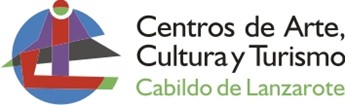 PREVISIÓN DE INGRESOS Y GASTOS y CUADRO LABORALCENTROS DE ARTE, CULTURA Y TURISMO DEL CABILDO DE LANZAROTE 	(2020)	1.- Introducción.2.- Cuenta de Pérdidas y Ganancias previsional 2.020. 3.- Previsión de ingresos para el 2.020.4.- Previsión de gastos para el 2.020.5.- Cuentas de resultados previsionales 2.019-2.020.6.- Cuentas de resultados previsionales 2.020 por Centros.7.- Resultados previsionales 2.020 por Unidades de Negocios y Centros. 8.- Cuadro Laboral 2.020.9.- Programa Anual de Actuación, Inversiones y Financiación 2.020.1.- Introducción.La presente Previsión de Ingresos y Gastos y Cuadro Laboral 2.020, viene a sustituir al presentado en la convocatoria del Consejo de Administración suspendido de fecha 13 de marzo de 2.020 por motivo de la aprobación del Estado de Alarma aprobado por el Gobierno de España.El impacto que la crisis del COVID-19 está teniendo en las principales magnitudes y sectores de la economía canaria pone de relieve que, debido a nuestra alta especialización en sectores afectados por la suspensión de actividades impulsada por el Real Decreto de Estado de Alarma, a lo que se le suma el hecho significativo de que la incidencia ha recaído en plena temporada alta turística en Lanzarote, provoca que la intensidad del impacto socioeconómico en nuestro territorio sea claramente superior al de otras Comunidades Autónomas españolas.La crisis sanitaria, y su manifestación a nivel global en forma de shocks de demanda y de oferta, han repercutido con especial virulencia en la economía insular, muy dependiente del exterior y con una estructura productiva muy concentrada en la actividad turística.Considerando los efectos directos e indirectos estimados por Exceltur para el sector turístico, se apunta una contracción del PIB canario en el acumulado del año 2020 que oscila entre el 14% y 19%, y una contracción de la ocupación de entre un 16% (138.000 puestos de trabajo) y un 22% (182.000 puestos).El ISTAC también ha avanzado algunas simulaciones, con una metodología diferente.Nuevamente son tres los escenarios planteados, en función del confinamiento y su posterior desescalada, así como la fecha de apertura de las actividades afectadas por el decreto de alarma, el restablecimiento de las conexiones aéreas y la apertura de los establecimientos turísticos y de ocio. Según el Instituto, la caída del PIB canario para 2020 oscilará entre el 20,4% y el 32,3%.Desde el 13 de marzo de 2.020 los CACT han cerrado sus puertasAsí, y a modo de resumen se detalla a continuación los principales objetivos estratégicos para 2.020 son:.- Mantenimiento de los servicios fundamentales.- El mantenimiento del empleo.- Reducción y contención del gasto, con actualización de licitaciones de los servicios y suministrosEsta previsión de ingresos y gastos deberá introducir modificaciones en los mismos para hacer frente a la evolución de la pandemia del COVID-19 y a las necesidades sobrevenidas que de ella se deriven.Así, en próximo de Consejo de Administración que se celebre se incluirán modificaciones entre las distintas partidas para desarrollar un plan de contingencia articulado para hacer frente a la crisis económica derivada del COVID-19: ajustándose a las mermas de ingresos generada por la misma pandemia y el consiguiente estado de alarma, en vigor desde el 14 de marzo.2.- Cuenta de Pérdidas y Ganancias previsional 2.020.2020	% s/ C.N.3.- Previsión de ingresos para el 2.020.2.019	% s/ CN	2.020	% s/ CN     Dif. 2020-2019	% Dif.Los CACT han llevado a cabo distintas reuniones virtuales con agencias de viajes para analizar el impacto generado por el COVID-19 y así disponer de la mejor información para diseñar un plan de acción conjunto, y afrontar la realidad del sector turístico una vez finalice el período de confinamiento y, por tanto, podamos reanudar la apertura de los Centros de Arte, Cultura y Turismo del Cabildo de Lanzarote.Es una prioridad para todos adaptarse a estos tiempos de cambio e incertidumbre creciente, especialmente en este panorama turístico mundial, que ha quedado irreconocible tras la pandemia global del COVID-19.En las veinte reuniones virtuales mantenidas con las agencias de viajes, se transmiten diferentes escenarios para el comienzo de la llegada de clientes a la isla de Lanzarote y visita a los CACT.Dado que no es un servicio de primera necesidad, no podemos concretar el comienzo de la llegada de los primeros turistas, pues destacamos que la incertidumbre que genera este virus en la sanidad, repercute en la salud, en el bienestar y en la economía, estableciéndose restricciones de movilidad y seguridad por los gobiernos de cada país.El turismo que nos visite deberá tener garantía frente a la erradicación y control del virus, y el turista busca seguridad, que tendremos que reforzar en los espacios por los que se vaya a mover el cliente, desde su llegada a la isla. Por tanto las agencias nos piden establecer mayor seguridad e higiene y desinfección en los CACT para que los clientes puedan volver a visitarnos.Los datos epidemiológicos de Lanzarote reflejados en el número de personas afectadas por el covid-19 son muy favorables, dado que afecta a un número muy reducido de población, y esto podría ayudar a generar confianza frente a la toma de decisión de compra en la elección del cliente por la isla. Si a ello, le implementamos que vamos a reforzar las medidas de seguridad, las distanciasen las colas de espera para acceder a la visita, reducción de la capacidad de las guaguas para hacer la ruta de los volcanes y visita a los CACT, aportando: mascarillas, geles hidroalcohólicos, guantes… y limpiando con mayor frecuencia y desinfectando en cada espacio de visita, los clientes podrán tener mayor garantía de disfrute, seguridad e higiene.Los CACT están trabajando en las capacidades de carga de cada centro, en sus cafeterías y restaurantes. En sus Museos y espacios de visitas que son singulares y únicos para que retornen a ser lugares de interés   imprescindibles en la visita de los clientes que llegan hasta Lanzarote.Los CACT crearán BONOS VIP para grupos muy reducidos de clientes con un máximo de 10 personas, para visitar los centros de Montañas del Fuego (Montaña Rajada junto a la visita antiguo Bar de Hilario), Jameos del Agua (zona de la Cazuela) y en la   Cueva de los Verdes (Estación de Geodesia y Refugio), con información específica de cada espacio que visitan, siendo ésta muy detallada.La información que recibimos de las agencias, en el escenario más positivo es que podrían empezar a llegar los primeros clientes a partir de mediados de julio de 2020, dadas las indicaciones aportadas por la Ministra de Economía de España, Yolanda Díaz, este comienzo no podría ser llevado a cabo antes de diciembre de 2020, en el que se reanudará los vuelos comerciales, los restaurantes, el ocio y la cultura. Teniendo en cuenta que estamos en escenarios muy cambiantes, la primera opción es empezar a trabajar para recibir a los primeros turistas residentes en las Islas Canarias a mediados de julio.Y los residentes canarios que visitaron los CACT el pasado año 2019 fueron un total de 124.989 personas y que de julio a diciembre visitaron los CACT un total de 83.584 personas. En el mejor de los escenarios podríamos volver a tener este número de clientes de las Islas Canarias desde julio hasta diciembre de 2020. Si aplicamos que se reduce la capacidad aérea y marítima en un 33% los números reflejarían 56.001 clientes que podrían visitar los CACT desde julio a diciembre de 2020, tendríamos que hacer campañas promocionales dirigidas a las Islas Canarias, porque los ingresos van a caer de forma drástica en los CACT a pesar de que podamos abrir en julio de 2020.Sabiendo a día de hoy que España reanudará el tráfico aéreo en fases, siendo la primera la nacional, seguida del europeo y por último la internacional, plantea una situación más limitante y con mayor restricciones ante el turismo.El modelo de inserción a la actividad comercial lo tenemos que diseñar para comenzar a tener fluidez para finales de 2020 y principios de 2021, mientras desde julio podremos trabajar pero sólo con Turismo de las Islas Canarias.En esta previsión de ingresos para el 2.020 se ha reflejado los ingresos reales desde el 1 de enero hasta el 12 de marzo.4.- Previsión de gastos para el 2.020. Capítulo de Aprovisionamientos2.019	% s/ CN	2.020	% s/ CN     Dif. 2020-2019	% Dif.Capítulo otros gastos de explotación2.019	% s/ CN	2.020	% s/ CN     Dif. 2020-2019	% Dif.Para el ejercicio 2.020 se ha contemplado una provisón en concepto de canon al Cabildo de Lanzarote como entrega a cuenta por importe d e 600.000 euros.La redacción que se propone al Cabildo de Lanzarote para su incorporación en la disposición adicional de la base de ejecución de los Presupuestos del Cabildo de Lanzarote para el 2.020 es la siguiente:DISPOSICIÓN ADICIONAL“Para el ejercicio 2020, a la vista de la previsión de ingresos y gastos remitida por la EPEL para su incorporación en el Presupuesto General del Cabildo Insular de Lanzarote, el canon anual de la EPEL a favor del Cabildo de Lanzarote se establece en la cuantía de 600.000,00, como pagos a cuenta de la liquidación definitiva, en compensación por la utilización por parte de esta entidad de los bienes muebles e inmuebles propiedad de la Corporación Insular, pare el ejercicio 2020.El abono se realizará trimestralmente, preferentemente el último mes de cada trimestre y tendrán la consideración de entregas a cuenta de la liquidación que se practique a razón del 80 % sobre el resultado del ejercicio, no practicándose liquidación en caso de que la entidad tuviese pérdidas.El canon que se establece en la presente base, será objeto de revisión anual tomando en consideración, entre otros, los acuerdos del Consejo de Administración de la EPEL CATS.”Capítulo de PersonalTras la actual crisis sanitaria ocasionada por el COVID-19, tendremos que establecernos nuevos objetivos establecidos en la Revisión Estratégica 2020, la plantilla fija para el próximo año estará conformada por 340 empleados y debido a la actual situación, no se tiene previsto la creación de nuevas plazas.Dada la incertidumbre de los mercados, se hace indispensable mantener la necesaria flexibilidad laboral, entendida, como la capacidad de ajustar la plantilla a las variaciones futuras de demanda, para el 2020 se tendrán que disminuir las necesidades de trabajadores temporales. Para ello se ha incorporado al presente documento el cuadro laboral temporal de la Entidad, determinado este que por encomiendas hasta mayo del presente año, así como sustitución de trabajadores por incapacidad temporal, por excedencias, etc, será necesario mantener un total de 22 puestos temporales.Se reducirán o se extingiran las contrataciones vía ETT, soportando cualquier necesidad puntual con el propio personal de los CACT.Así en 2020 los Centros de Arte, Cultura y Turismo del Cabildo de Lanzarote prevén operar con una plantilla de trabajadores fijos y temporales total de 362 empleados.Hemos tenido una subida salarial del 2%, resultando un montante de 13.158.306,03 euros, de los cuales 431.272,05 € estarán destinados a cubrir puestos temporales.Se detalla a continuación la dotación del personal por Centros de Trabajo:MONTAÑAS DEL FUEGOLo componen 79 plazas fijas, de las que 15 se encuentran vacantes, siendo desempeñadas por personal con diferente categoría.JAMEOS DEL AGUACompuesto por 58 plazas fijas, de las que 16 están vacantes, pero desempeñadas por personal de diferente categoría y una plaza de Jefe de bares no dotada, ya que se estima su posible amortización o reconversión a 2º Maitre.CUEVA DE LOS VERDESTiene designada 16 plazas de las que 1 están vacantes,MIRADOR DEL RÍOCuenta con 17 plazas fijas, de las que 2 se encuentran vacantes, una por jubilación de trabajador y otra cubierta por diferencia de categoría.JARDIN DE CACTUSCuenta con 17 plazas fijas, de las que 3 están vacantes, 2º jefe de Bares por pase a invalidez, 2º Jefe de jardines y Jardinero, cubiertas por diferencia de nivel.MONUMENTO AL CAMPESINOCon 33 plazas fijas de las que 5 están vacantes. Al ser cocina de producción para el resto de centros las necesidades de personal son muy fluctuantes.MIAC- CASTILLO SAN JOSÉCon 17 plazas fijas de las que 6 vacantes están cubiertas con diferencias de nivel. El centro cierra cocina dos días en semana, adaptando la plantilla de cocina a esta circunstancia.CASA AMARILLASe estima mantener el servicio de tienda con un solo puesto y dependiendo de las necesidadesEL ALMACÉNSe prescinde a partir de mayo de los trabajadores temporales, que estabanvinculados a la encomienda, incorporando, si fuera necesario personal de otros Centros, para cubrir la demanda.CONSERVACIÓN Y MANTENIMIENTOCuenta con 37 plazas fijas de las que 16 están vacantes, ya que se les exige mayor funcionalidad y por tanto se cubren con diferencia de nivel, hasta su convocatoria.OFICINAS CENTRALESCon 37 plazas de las que 24 están vacantes y 1 no dotada. En este departamento gran número de trabajadores cobran diferencia de nivel y las plazas de aux. de administrativos están pendientes de amortizar.JUBILACIONESSe prevé la jubilación de tres personas durante el 2020, manteniendo a 10 jubilados parciales y lo han solicitado otros seis trabajadores que cumplen durante el 2020.EXCEDENCIASEn relación a las excedencias contempladas en el artículo 18 del Convenio Colectivo destacar que actualmente se encuentran 7 trabajadores en esta situación, teniendo derecho a la reserva del puesto.VACANTESDadas las circunstancias de crisis sanitaria e incertidumbre del mercado, no se tiene previsto cubrir las vacantes.REGULARIZACIONESSe debe regularizar un 26% de puestos que ejercen distinta categoría o puesto respecto al contratado.LICITACIONESPara este año, no se va a licitar el plan de formación, puesto que entendiendo las circunstancias, se ha alcanzado un acuerdo con la representación de los trabajadores y el mismo no se va a realizar.Para la dotación de uniformes de toda la plantilla contaremos con un presupuestode 40.000 euros.TABLA SALARIALSe detalla la tabla salarial del año 2020,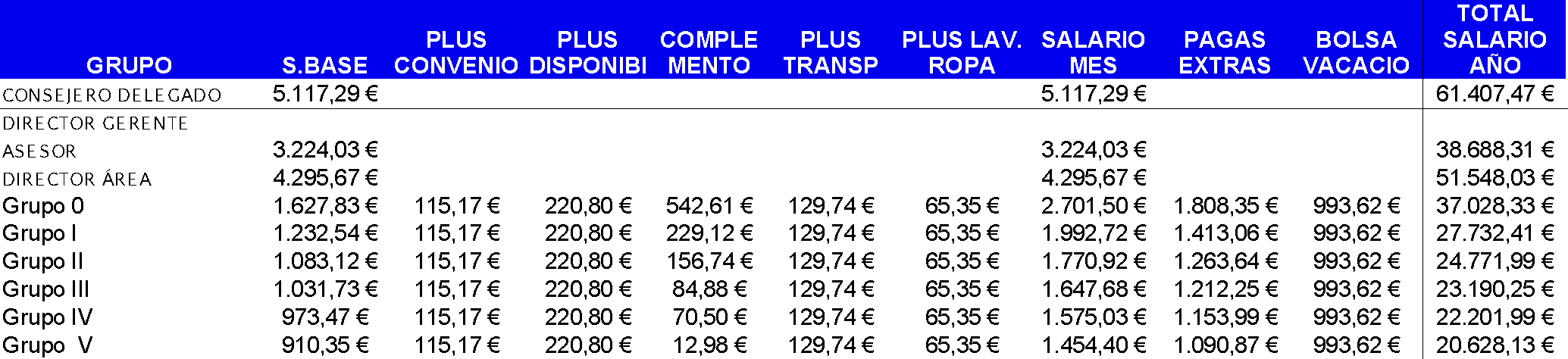 5.- Cuentas de resultados previsionales 2.019-2.020.2.019	% s/ CN	2.020	% s/ CN     Dif. 2020-2019	% Dif.6.- Cuentas de resultados previsionales 2.020 por Centros.PyG Total	PyG Central	PyG Montañas del Fuego	PyG Jameos del Agua	PyG Cueva de los Verdes7.- Resultados previsionales 2.020 por Unidades de Negocios y Centros.Resultados UN con costes de Central	Montañas del Fuego   Jameos del Agua Cueva de los Verdes   Jardín de Cactus Mirador del Rio8.- Cuadro Laboral 2.020.9.- Programa Anual de Actuación, Inversiones y Financiación 2.020.Aprobada la previsión de ingresos y de gastos para el ejercicio 2.018 en sesión de Consejo de Administración se adjuntó como documento explicativo este Programa Anual de Actuación, Inversión y Financiación, todo ello en base al punto sexto de dicho documento y al proyecto FDCAN presentado por el Cabildo de Lanzarote y en donde se encuadra las líneas de actuación de inversión y financiación de la entidad para el ejercicio 2.018.Tras la declaración en 1993 de la isla de Lanzarote como Reserva de la Biosfera por parte del Programa El Hombre y la Biosfera de la UNESCO, en reconocimiento a su rico patrimonio natural y cultural, y a su carácter pionero y empeño en la ordenación territorial y autolimitación del Plan Insular de 1991, los Ayuntamientos de la isla junto al Cabildo de Lanzarote han continuado trabajando en el modelo de desarrollo sostenible idóneo para el territorio y las personas que aquí viven. De hecho la Oficina de la Reserva de la Biosfera ha promovido muchas y variadas iniciativas encaminadas a dar contenido a la declaración y a promover la participación de la población y agentes sociales de la isla a través del Consejo de la Reserva de la Biosfera.Transcurridos 20 años de trabajo y con el fin de dar un impulso renovado en esa dirección, se planteó la necesidad de integrar las diferentes iniciativas existentes a todos los niveles (administraciones municipales e insular, sector privado y agentes sociales), en un sistema de gestión efectivo basado en la participación de la ciudadanía. Como consecuencia, durante los años 2012 y 2013 se realizó por parte de la Oficina de la Reserva de la Biosfera un proceso en el que participaron activamente los Ayuntamientos, tanto en el Diagnostico como en el consecuente Plan de Acción Local municipal, aprobando los siete ayuntamientos en sus respectivos plenos municipales en el año 2013 la ADHESIÓN A LA ESTRATEGIA LANZAROTE 2O2O.La Estrategia Lanzarote 2020, la cual está en concordancia con la Estrategia Europa 2020 y cuyo objetivo principal es lograr un modelo de desarrollo que implique un equilibro entre lo económico, lo social y lo ambiental, articulado a través de la promoción de una economía más verde, o más eficiente desde el punto de vista ecológico, y que impulse actividades de producción y consumo con bajas emisiones de gases de efecto invernadero así como la utilización eficaz y eficiente de los recursos naturales, todo lo cual contribuirá a la creación denuevas fuentes de empleo para la población de Lanzarote, sin olvidar el proceso participativo que incluye a todos los sectores de la Comunidad.Desde el Cabildo de Lanzarote y los Ayuntamientos se viene trabajando en los últimos años de forma coordinada en distintas planificaciones y programas de actuaciones plurianuales que teniendo encaje en la Estrategia Lanzarote 2020 ya ha provocado la ampliación del horizonte temporal al año 2026, incluyendo obras y servicios de carácter municipal, supramunicipal, o insular.En julio de 2016 se publicó en el Boletín Oficial de Canarias el Decreto no 85/2016, de 4 de julio, sobre la creación y regulación del Fondo de Desarrollo de Canarias 2016- 2025 (en adelante, FDCAN) con el objetivo de impulsar el desarrollo económico de Canarias y la creación de empleo, basándose en las líneas estratégicas de Conocimiento e I+D+i, inversiones en Infraestructuras y políticas activas de empleo.El Cabildo de Lanzarote informó desde principios del año 2016 a los ayuntamientos de la intención de elaborar un Programa Insular con la participación conjunta de todas las Corporaciones locales de la isla. Los siete ayuntamientos de la isla decidieron adherirse al Programa Insular y así entre todos y con una sola candidatura presentarse a la convocatoria para acogerse al FDCAN en los términos y condiciones previstas tanto en la Orden de la convocatoria publicada el 25 de agosto como en Decreto no 85/2016 de creación y regulación del FDCAN.Es por todo ello que el 6 de octubre de 2016 se aprueba en Consejo de Gobierno del Cabildo de Lanzarote la Estrategia Lanzarote 2026, y el Programa Insular que incluye todas aquellos subprogramas y actuaciones previstos en la "Estrategia Lanzarote 2026” que coincidan con las líneas estratégicas del FDCAN y que sean elegibles a financiación con cargo a la asignación de recursos de este Fondo, constituyéndose, por tanto, el citado Programa Insular como el documento de candidatura de Lanzarote a la convocatoria para la asignación de recursos financieros del FDCAN 2016 y 2017.En fecha 22 de agosto de 2018 se ha firmado Decreto número 3.269 por el Cabildo de Lanzarote en donde se resuelve conceder, a la entidad pública empresarial local Centros de Arte, Cultura y Turismo de Lanzarote, la subvención consignada en el presupuesto del Cabildo del 2.018, aplicación presupuestaria 4591.74000 “Epel- Cact: Subv. Estrategia Lanzarote 2016- 2025 (FondosFDCAN)”, por importe de once millones novecientos treinta y seis mil novecientos ochenta y tres euros con ochenta y cinco céntimos (11.936.983,85€), para la ejecución de los “Programas de la EPEL-CACT incluidos en la Estrategia Lanzarote 2016- 2025 (FDCAN). Se adjunto como anexo a esta memoria Decreto de concesión.Este importe corresponde a las anualidades del 2.017 y 2.018. Durante el ejercicio 2019 (hasta junio) ya se han justificado, de manera parcial 5.160.119,17 euros quedando por justificar un importe de 3.726.475,87 euros. En el ejercicio 2.020 se procederá a la realización y justificación del importe pendiente del objeto de la subvención.La subvención se destinará a financiar las siguientes actividades a desarrollar en los Programas incluidos en la Estrategia Lanzarote 2.016-2.025 FDCAN que se detallan a continuación: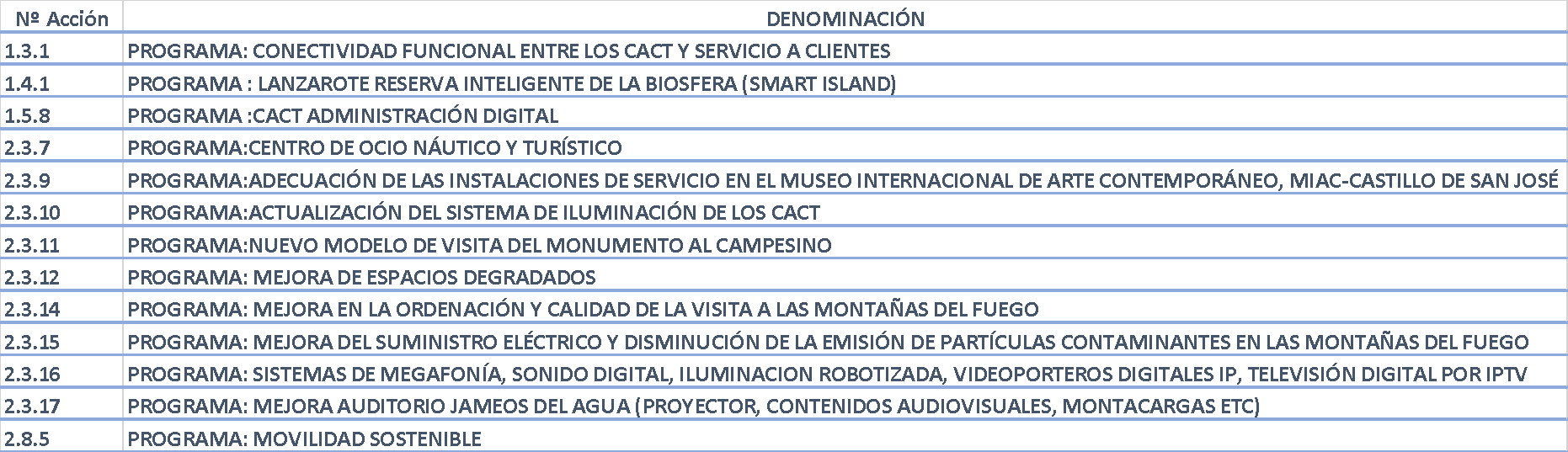 De este modo, las actuaciones y proyectos presentados en el marco de la Estrategia de desarrollo de Lanzarote para el FDCAN de los CACT para el ejercicio2.020 se detallan en las siguientes fichas de Inversión y Financiación.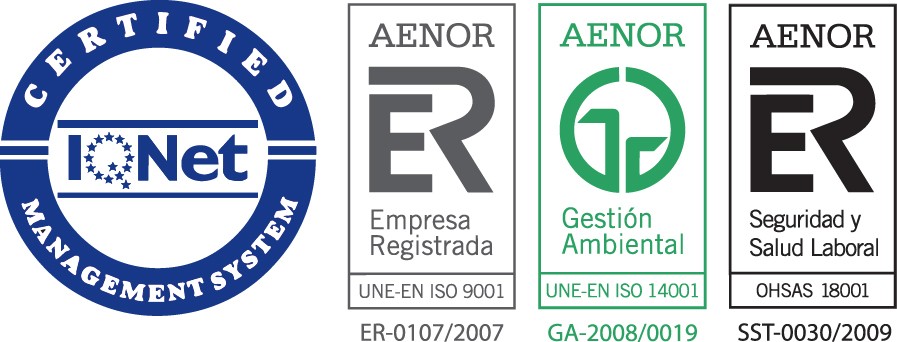 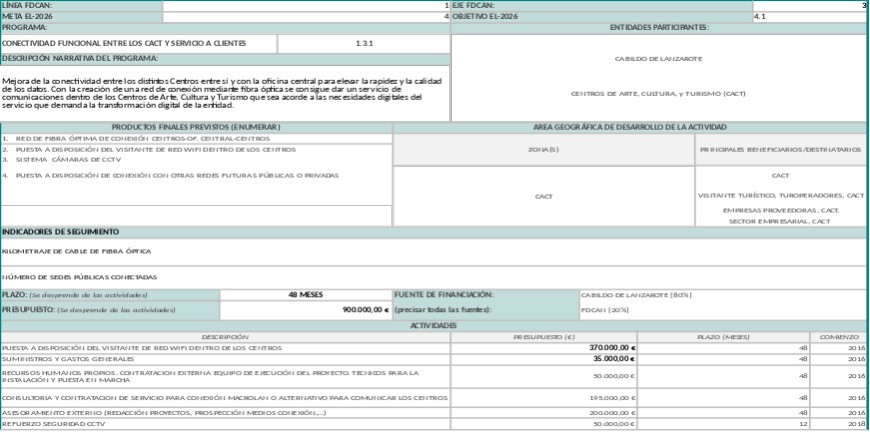 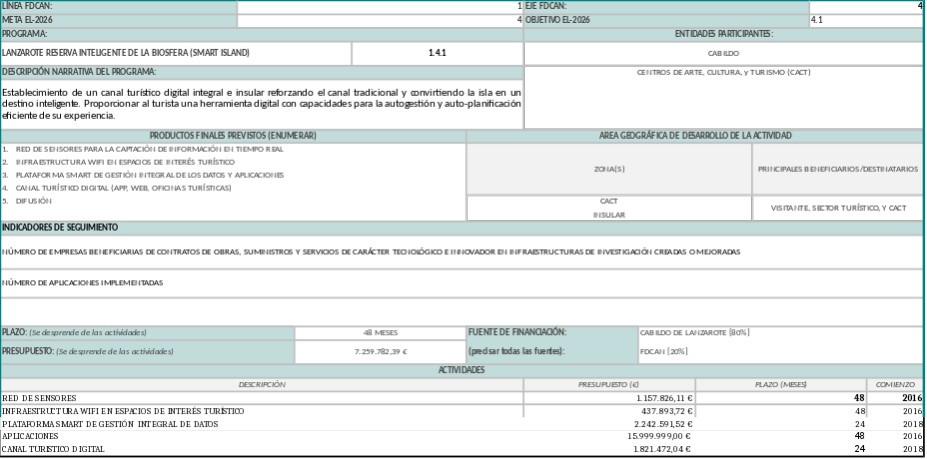 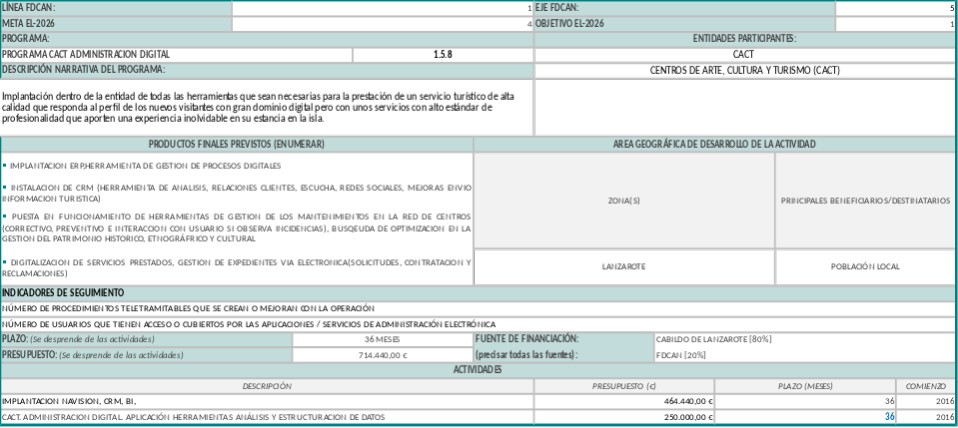 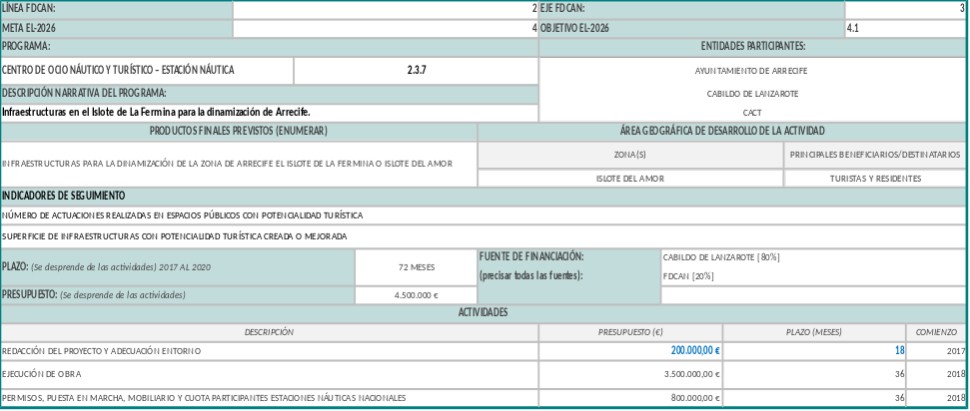 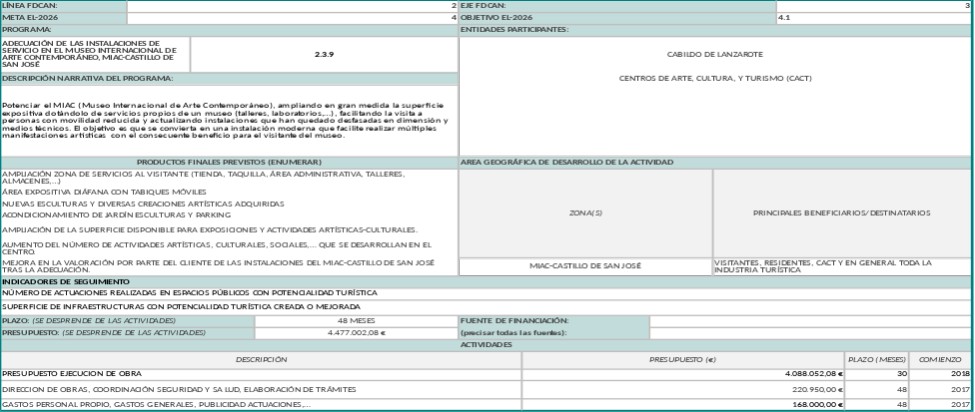 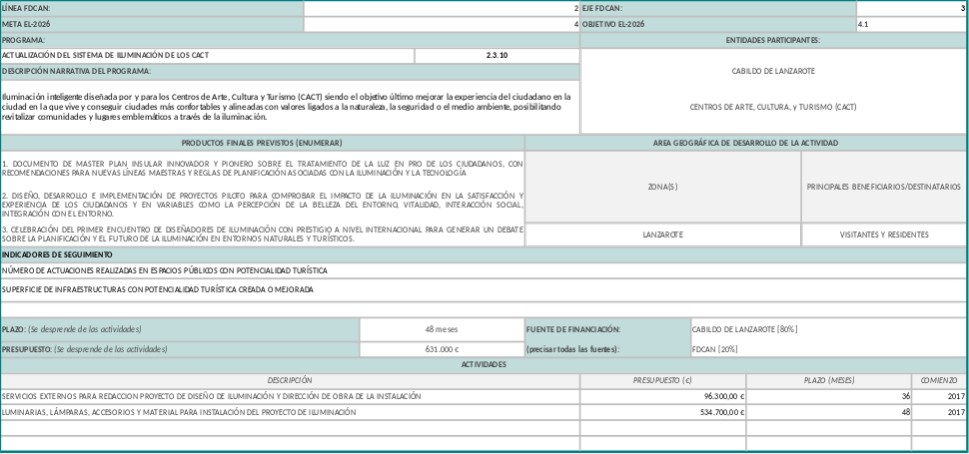 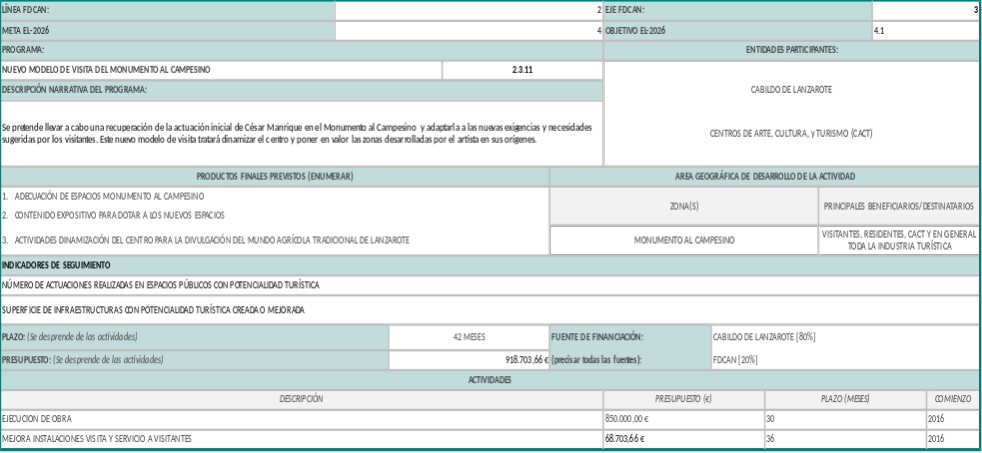 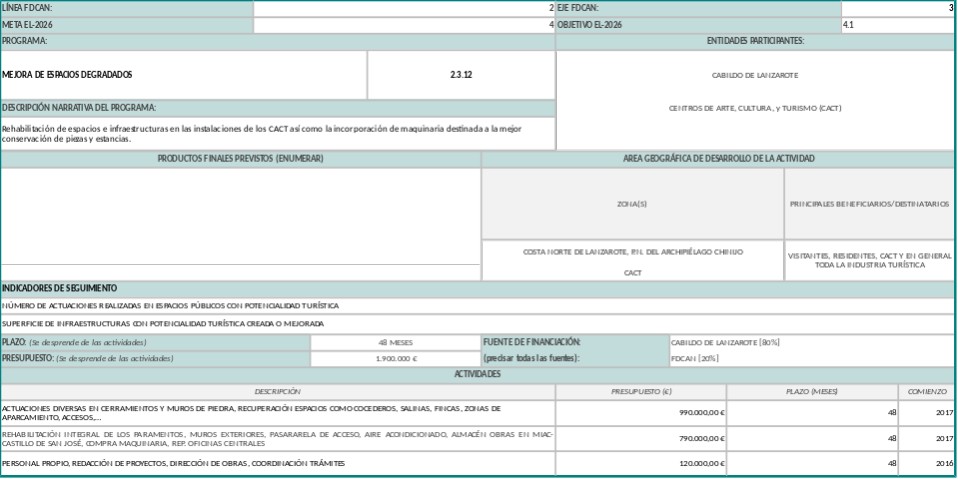 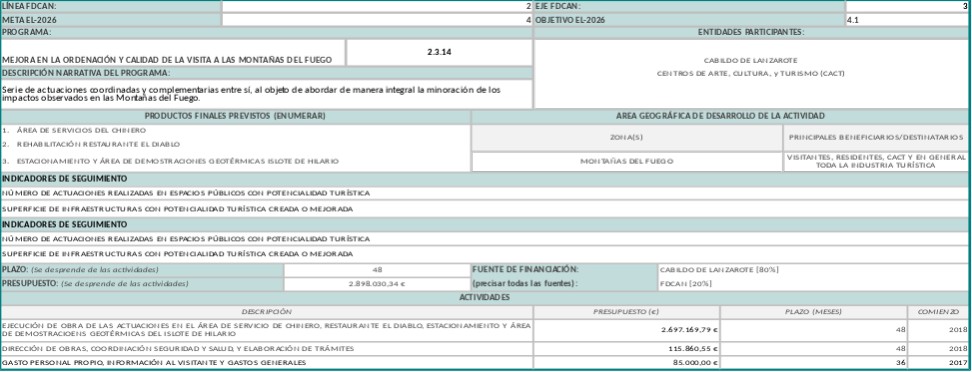 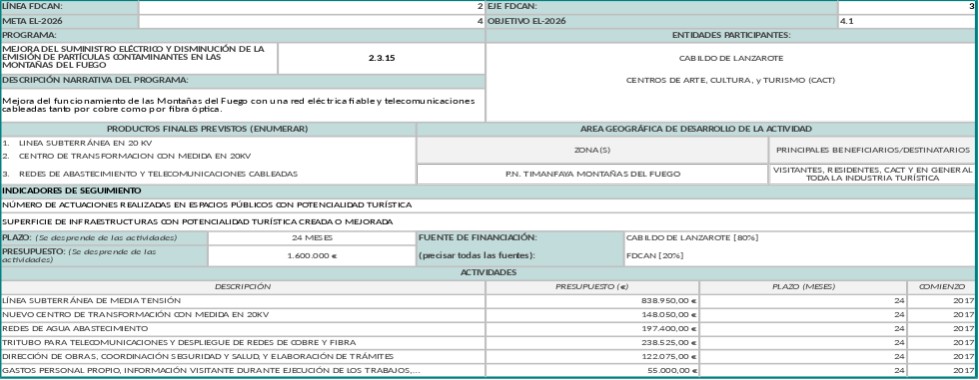 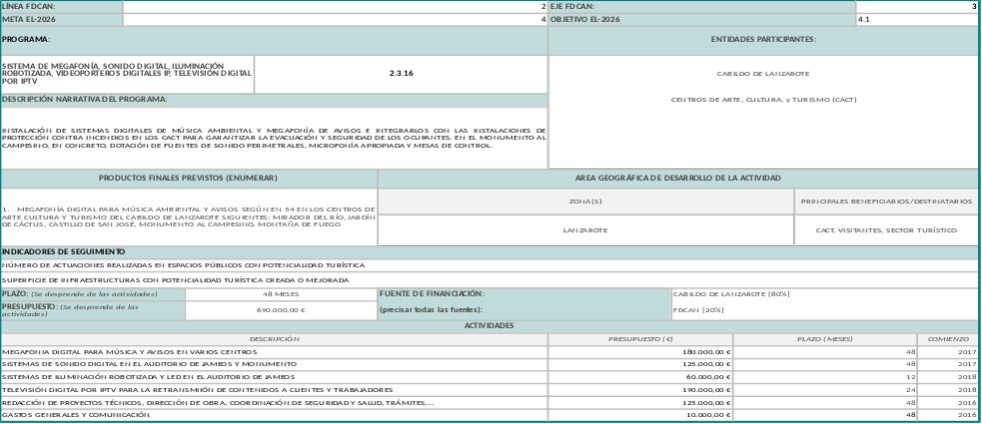 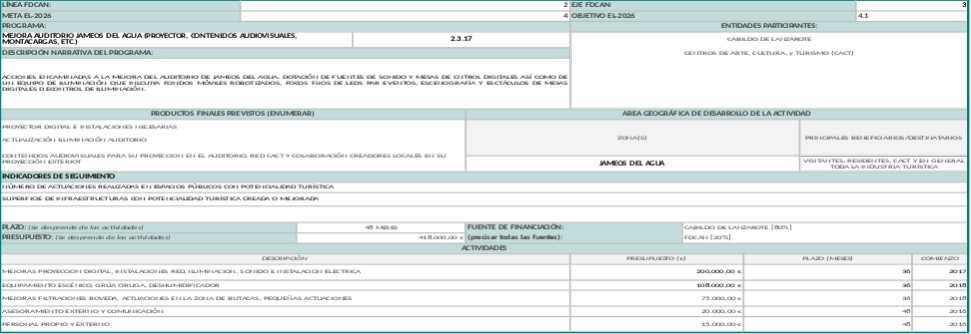 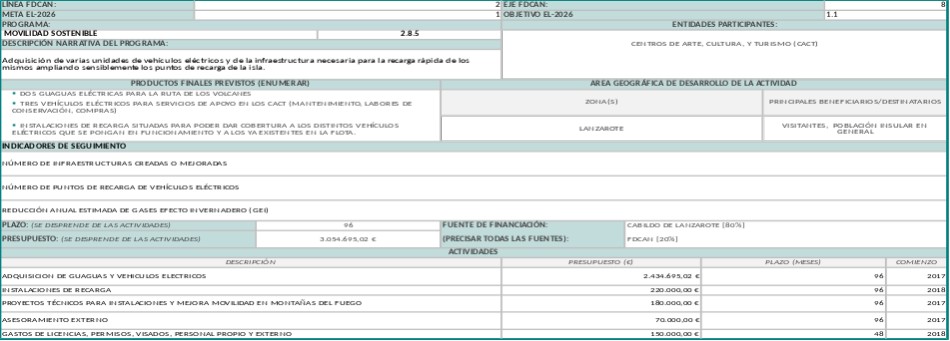 1. Importe neto de la cifra de negocios.17.036.812,08 100,00 %a) Ventas.4.188.160,31   24,58 %a1) Ventas de Tiendas1.435.601,10	8,43 %a2) Ventas de Restauración2.752.559,21	16,16 %b) Prestaciones de servicios.12.848.651,77   75,42 %b1) Venta Entradas7.747.701,01	45,48 %b2) Otros ingresos5.100.950,76	29,94 %2. Variación de existencias de productos terminados y en curso de fabricación.0,00	0,00 %3. Trabajos realizados por la empresa para su activo.0,00	0,00 %4. Aprovisionamientos.-1.781.634,30  -10,46 %a) Consumo de mercaderías.-574.017,44	-3,37 %a1) Compras de mercaderías-574.017,44	-3,37 %b) Consumo de materias primas y otras materias consumibles-1.207.616,86	-7,09 %b1) Compras de materias primas-843.868,87	-4,95 %b2) Compras de otros aprovisionamientos-363.748,00	-2,14 %5. Otros ingresos de explotación.1.750.000,00   10,27 %a) Ingresos accesorios y otros de gestión corriente.0,00	0,00 %b) Subvenciones de explotación incorporadas al resultado del ejercicio.1.750.000,00   10,27 %6. Gastos de personal.-13.158.306,03  -77,23 %a) Sueldos, salarios y asimilados.-10.073.953,97  -59,13 %a1) Sueldos y salarios fijos-10.073.953,97   -59,13 %b) Cargas sociales.-3.084.352,06  -18,10 %b1) Seguridad Social a cargo de la empresa fijos-3.084.352,06   -18,10 %c) Provisiones.0,00	0,00 %7. Otros gastos de explotación.-3.201.209,76  -18,79 %a) Servicios exteriores.-3.168.209,76  -18,60 %a2) Arrendamientos-17.932,38	-0,11 %a31) Cánon ayuntamientos-840.006,22	-4,93 %a32) Cánon Cabildo-600.000,00	-3,52 %a4) Reparaciones y conversación-69.200,27	-0,41 %a5) Servicios profesionales independientes-59.976,52	-0,35 %a6) Transportes-80.364,96	-0,47 %a7) Primas de seguros-90.000,00	-0,53 %a8) Servicios bancarios y similares-5.000,00	-0,03 %a9) Publicidad, propaganda y relaciones públicas-90.344,76	-0,53 %a10) Suministros-210.268,35	-1,23 %a11) Servicios de ETT-361.257,43	-2,12 %a11) Servicios de Seguridad y Vigilancia-272.451,45	-1,60 %a11) Servicios de Lavandería-60.000,00	-0,35 %a11) Convenio Sociedad de Promoción Exterior0,00	0,00 %a11) Convenio Área Cultura Cabildo Lanzarote0,00	0,00 %a11) Servicios Culturales0,00	0,00 %a11) Otros servicios-411.407,42	-2,41 %b) Tributos-33.000,00	-0,19 %8. Amortización de inmovilizado.-591.876,34	-3,47 %b) Amortización del inmovilizado material-591.876,34	-3,47 %9. Imputación de subvenciones de inmovilizado no financiero y otras.0,00	0,00 %10. Excesos de provisiones.0,00	0,00 %11. Deterioro y resultado por enajenaciones del inmovilizado.0,00	0,00 %Otros resultados-10.336,23	-0,06 %Gastos excepcionales-20.596,23	-0,12 %Ingresos excepcionales10.260,00	0,06 %A) RESULTADO DE EXPLOTACIÓN (1+2+3+4+5+6+7+8+9+10+11)43.449,42	0,26 %12. Ingresos financieros.0,00	0,00 %13. Gastos financieros.0,00	0,00 %14. Variación de valor razonable en instrumentos financiero.0,00	0,00 %15. Diferencias de cambio.0,00	0,00 %16. Deterioro y resultado por enajenaciones de instrumentos financieros.0,00	0,00 %B) RESULTADO FINANCIERO (12+13+14+15+16).0,00	0,00 %C) RESULTADO ANTES DE IMPUESTOS (A+B)43.449,42	0,26 %17. Impuestos sobre beneficios.0,00	0,00 %D) RESULTADO DEL EJERCICIO43.449,42	0,26 %1. Importe neto de la cifra de negocios.32.852.634,27100,00 %17.036.812,08100,00 %-15.815.822,19-48,14 %a) Ventas.10.745.390,8432,71 %4.188.160,3124,58 %-6.557.230,53-61,02 %a1) Ventas de mercadería3.552.470,0410,81 %1.435.601,108,43 %-2.116.868,94-59,59 %a2) Ventas de Restauración7.192.920,7921,89 %2.752.559,2116,16 %-4.440.361,59-61,73 %b) Prestaciones de servicios.22.107.243,4367,29 %12.848.651,7775,42 %-9.258.591,66-41,88 %b1) Venta Entradas21.749.719,0366,20 %7.747.701,0145,48 %-14.002.018,02-64,38 %b2) Otros ingresos357.524,401,09 %5.100.950,7629,94 %4.743.426,361326,74 %4. Aprovisionamientos.-4.659.673,4914,18 %-1.781.634,3010,46 %-2.878.039,19-61,76 %a) Consumo de mercaderías.-1.775.179,025,40 %-574.017,443,37 %-1.201.161,58-67,66 %a1) Compras de mercaderías-1.775.179,025,40 %-574.017,443,37 %-1.201.161,58-67,66 %b) Consumo de materias primas y otras materias consumibles-2.884.494,478,78 %-1.207.616,867,09 %-1.676.877,61-58,13 %b1) Compras de materias primas-2.417.855,277,36 %-843.868,874,95 %-1.573.986,41-65,10 %b2) Compras de otros aprovisionamientos-466.639,201,42 %-363.748,002,14 %-102.891,20-22,05 %7. Otros gastos de explotación.-9.013.412,4927,44 %-3.201.209,7618,79 %-5.812.202,74-64,48 %a) Servicios exteriores.-8.954.698,2127,26 %-3.168.209,7618,60 %-5.786.488,45-64,62 %a2) Arrendamientos-72.771,750,22 %-17.932,380,11 %-54.839,37-75,36 %a31) Cánon ayuntamientos-2.392.713,827,28 %-840.006,224,93 %-1.552.707,61-64,89 %a32) Cánon Cabildo-1.700.000,005,17 %-600.000,003,52 %-1.100.000,00-64,71 %a4) Reparaciones y conversación-704.627,792,14 %-69.200,270,41 %-635.427,53-90,18 %a5) Servicios profesionales independientes-118.221,040,36 %-59.976,520,35 %-58.244,52-49,27 %a6) Transportes-177.274,290,54 %-80.364,960,47 %-96.909,33-54,67 %a7) Primas de seguros-100.000,000,30 %-90.000,000,53 %-10.000,00-10,00 %a8) Servicios bancarios y similares-39.854,670,12 %-5.000,000,03 %-34.854,67-87,45 %a9) Publicidad, propaganda y relaciones públicas-293.456,710,89 %-90.344,760,53 %-203.111,95-69,21 %a10) Suministros-536.811,261,63 %-210.268,351,23 %-326.542,90-60,83 %a11) Servicios de ETT-850.000,002,59 %-361.257,432,12 %-488.742,57-57,50 %a11) Servicios de Seguridad y Vigilancia-450.000,001,37 %-272.451,451,60 %-177.548,55-39,46 %a11) Servicios de Lavandería-110.000,000,33 %-60.000,000,35 %-50.000,00-45,45 %a11) Convenio Sociedad de Promoción Exterior-150.000,000,46 %0,000,00 %-150.000,00-100,00 %a11) Convenio Área Cultura Cabildo Lanzarote-150.000,000,46 %0,000,00 %-150.000,00-100,00 %a11) Servicios Culturales-110.000,000,33 %0,000,00 %-110.000,00-100,00 %a11) Otros servicios-998.966,873,04 %-411.407,422,41 %-587.559,45-58,82 %b) Tributos-58.714,290,18 %-33.000,000,19 %-25.714,29-43,80 %1. Importe neto de la cifra de negocios.32.852.634,27100,00 %17.036.812,08100,00 %-15.815.822,19-48,14 %a) Ventas.10.745.390,8432,71 %4.188.160,3124,58 %-6.557.230,53-61,02 %a1) Ventas de mercadería3.552.470,0410,81 %1.435.601,108,43 %-2.116.868,94-59,59 %a2) Ventas de Restauración7.192.920,7921,89 %2.752.559,2116,16 %-4.440.361,59-61,73 %b) Prestaciones de servicios.22.107.243,4367,29 %12.848.651,7775,42 %-9.258.591,66-41,88 %b1) Venta Entradas21.749.719,0366,20 %7.747.701,0145,48 %-14.002.018,02-64,38 %b2) Otros ingresos357.524,401,09 %5.100.950,7629,94 %4.743.426,361326,74 %2. Variación de existencias de productos terminados y en curso de0,000,00 %0,000,00 %0,003. Trabajos realizados por la empresa para su activo.0,000,00 %0,000,00 %0,004. Aprovisionamientos.-4.659.673,4914,18 %-1.781.634,3010,46 %-2.878.039,19-61,76 %a) Consumo de mercaderías.-1.775.179,025,40 %-574.017,443,37 %-1.201.161,58-67,66 %a1) Compras de mercaderías-1.775.179,025,40 %-574.017,443,37 %-1.201.161,58-67,66 %a2) Descuento sobre compras por pronto pago de mercaderías0,000,00 %0,000,00 %0,00#DIV/0!a3) Devoluciones de compras de mercaderías0,000,00 %0,000,00 %0,00#DIV/0!a4) Rappels por compras de mercaderías0,000,00 %0,000,00 %0,00#DIV/0!a5) Variación de existencias de mercaderías0,000,00 %0,000,00 %0,00#DIV/0!b) Consumo de materias primas y otras materias consumibles-2.884.494,478,78 %-1.207.616,867,09 %-1.676.877,61-58,13 %b1) Compras de materias primas-2.417.855,277,36 %-843.868,874,95 %-1.573.986,41-65,10 %b2) Compras de otros aprovisionamientos-466.639,201,42 %-363.748,002,14 %-102.891,20-22,05 %5. Otros ingresos de explotación.0,000,00 %1.750.000,0010,27 %1.750.000,00a) Ingresos accesorios y otros de gestión corriente.0,000,00 %0,000,00 %0,00#DIV/0!b) Subvenciones de explotación incorporadas al resultado del ejerc0,000,00 %1.750.000,0010,27 %1.750.000,00#DIV/0!6. Gastos de personal.-14.383.796,7143,78 %-13.158.306,0377,23 %-1.225.490,68-8,52 %a) Sueldos, salarios y asimilados.-10.746.318,5032,71 %-10.073.953,9759,13 %-672.364,53-6,26 %a1) Sueldos y salarios fijos-10.129.438,7330,83 %-10.073.953,9759,13 %-55.484,76-0,55 %a1) Sueldos y salarios eventuales-616.879,771,88 %0,000,00 %-616.879,77a2) Indemnizaciones0,000,00 %0,000,00 %0,00#DIV/0!b) Cargas sociales.-3.637.478,2111,07 %-3.084.352,0618,10 %-553.126,15-15,21 %b1) Seguridad Social a cargo de la empresa fijos-3.155.320,169,60 %-3.084.352,0618,10 %-70.968,11-2,25 %b1) Seguridad Social a cargo de la empresa eventuales-192.158,050,58 %0,000,00 %-192.158,05b2) Retribuciones a l/p mediante sistemas de aportación definida0,000,00 %0,000,00 %0,00b3) Otros gastos sociales-290.000,000,88 %0,000,00 %-290.000,00-100,00 %c) Provisiones.0,000,00 %0,000,00 %0,007. Otros gastos de explotación.-9.013.412,4927,44 %-3.201.209,7618,79 %-5.812.202,74-64,48 %a) Servicios exteriores.-8.954.698,2127,26 %-3.168.209,7618,60 %-5.786.488,45-64,62 %a2) Arrendamientos-72.771,750,22 %-17.932,380,11 %-54.839,37-75,36 %a31) Cánon ayuntamientos-2.392.713,827,28 %-840.006,224,93 %-1.552.707,61-64,89 %a32) Cánon Cabildo-1.700.000,005,17 %-600.000,003,52 %-1.100.000,00-64,71 %a4) Reparaciones y conversación-704.627,792,14 %-69.200,270,41 %-635.427,53-90,18 %a5) Servicios profesionales independientes-118.221,040,36 %-59.976,520,35 %-58.244,52-49,27 %a6) Transportes-177.274,290,54 %-80.364,960,47 %-96.909,33-54,67 %a7) Primas de seguros-100.000,000,30 %-90.000,000,53 %-10.000,00-10,00 %a8) Servicios bancarios y similares-39.854,670,12 %-5.000,000,03 %-34.854,67-87,45 %a9) Publicidad, propaganda y relaciones públicas-293.456,710,89 %-90.344,760,53 %-203.111,95-69,21 %a10) Suministros-536.811,261,63 %-210.268,351,23 %-326.542,90-60,83 %a11) Servicios de ETT-850.000,002,59 %-361.257,432,12 %-488.742,57-57,50 %a11) Servicios de Seguridad y Vigilancia-450.000,001,37 %-272.451,451,60 %-177.548,55-39,46 %a11) Servicios de Lavandería-110.000,000,33 %-60.000,000,35 %-50.000,00-45,45 %a11) Convenio Sociedad de Promoción Exterior-150.000,000,46 %0,000,00 %-150.000,00-100,00 %a11) Convenio Área Cultura Cabildo Lanzarote-150.000,000,46 %0,000,00 %-150.000,00-100,00 %a11) Servicios Culturales-110.000,000,33 %0,000,00 %-110.000,00-100,00 %a11) Otros servicios-998.966,873,04 %-411.407,422,41 %-587.559,45-58,82 %b) Tributos-58.714,290,18 %-33.000,000,19 %-25.714,29-43,80 %8. Amortización de inmovilizado.-578.680,561,76 %-591.876,343,47 %13.195,782,28 %b) Amortización del inmovilizado material-578.680,561,76 %-591.876,343,47 %13.195,782,28 %Otros resultados-17.288,760,05 %-10.336,230,06 %6.952,53-40,21 %Gastos excepcionales-25.027,560,08 %-20.596,230,12 %-4.431,33-17,71 %Ingresos excepcionales7.738,800,02 %10.260,000,06 %2.521,2032,58 %A) RESULTADO DE EXPLOTACIÓN (1+2+3+4+5+6+7+8+9+10+14.199.782,2512,78 %43.449,420,26 %-4.156.332,83-98,97 %12. Ingresos financieros.0,000,00 %0,000,00 %0,00B) RESULTADO FINANCIERO (12+13+14+15+16).0,000,00 %0,000,00 %0,00#DIV/0!C) RESULTADO ANTES DE IMPUESTOS (A+B)4.199.782,2512,78 %43.449,420,26 %-4.156.332,83-98,97 %17. Impuestos sobre beneficios.0,000,00 %0,000,00 %0,00D) RESULTADO DEL EJERCICIO4.199.782,2512,78 %43.449,420,26 %-4.156.332,83-98,97 %% s/ C.N.% s/ C.N.% s/ C.N.% s/ C.N.1. Importe neto de la cifra de negocios.17.036.812,08   100 %5.100.950,764.510.536,53100 %	2.963.959,57100 %1.341.982,03  100 %a) Ventas.4.188.160,31  25 %0,001.701.261,3338 %	884.382,0230 %0,00  0 %a1) Ventas de Tiendas1.435.601,10   8 %0,00656.315,0115 %	341.458,1712 %0,00  0 %a2) Ventas de Restauración2.752.559,21  16 %0,001.044.946,3123 %	542.923,8518 %0,00  0 %b) Prestaciones de servicios.12.848.651,77   75 %5.100.950,762.809.275,2062 %	2.079.577,5570 %1.341.982,03  100 %b1) Venta Entradas7.747.701,01  45 %0,002.809.275,2062 %	2.079.577,5570 %1.341.982,03  100 %b2) Otros ingresos5.100.950,76  30 %5.100.950,760,000 %	0,000 %0,00  0 %2. Variación de existencias de productos terminados y en curso de fabricación.0,00   0 %0,000,000 %	0,000 %0,00  0 %3. Trabajos realizados por la empresa para su activo.0,00   0 %0,000,000 %	0,000 %0,00  0 %4. Aprovisionamientos.-1.781.634,30   10 %-82.586,46-655.136,4515 %	-363.369,35-12 %-4.613,85  0 %a) Consumo de mercaderías.-574.017,44   3 %0,00-262.526,016 %	-136.583,27-5 %0,00  0 %a1) Compras de mercaderías-574.017,44   3 %0,00-262.526,016 %	-136.583,27-5 %0,00  0 %b) Consumo de materias primas y otras materias consumibles-1.207.616,86   7 %-82.586,46-392.610,459 %	-226.786,08-8 %-4.613,85  0 %b1) Compras de materias primas-843.868,87   5 %0,00-313.483,897 %	-162.877,16-5 %0,00  0 %b2) Compras de otros aprovisionamientos-363.748,00   2 %-82.586,46-79.126,552 %	-63.908,93-2 %-4.613,85  0 %5. Otros ingresos de explotación.1.750.000,00  10 %1.750.000,000,000 %	0,000 %0,00  0 %6. Gastos de personal.-13.158.306,03   77 %-4.359.180,26-2.856.853,8963 %	-2.087.906,83-70 %-608.139,44  -45 %a) Sueldos, salarios y asimilados.-10.073.953,97   59 %-3.355.454,95-2.182.026,7748 %	-1.594.886,49-54 %-463.700,58  -35 %a1) Sueldos y salarios fijos-10.073.953,97   59 %-3.355.454,95-2.182.026,7748 %	-1.594.886,49-54 %-463.700,58  -35 %a1) Sueldos y salarios eventuales0,00   0 %0,000,000 %	0,000 %0,00  0 %b) Cargas sociales.-3.084.352,06   18 %-1.003.725,31-674.827,1215 %	-493.020,35-17 %-144.438,86  -11 %b1) Seguridad Social a cargo de la empresa fijos-3.084.352,06   18 %-1.003.725,31-674.827,1215 %	-493.020,35-17 %-144.438,86  -11 %b1) Seguridad Social a cargo de la empresa eventuales0,00   0 %0,000,000 %	0,000 %0,00  0 %b3) Otros gastos sociales0,00   0 %0,000,000 %	0,000 %0,00  0 %7. Otros gastos de explotación.-3.201.209,76   19 %-1.211.600,63-685.280,9315 %	-446.261,35-15 %-232.902,49  -17 %a) Servicios exteriores.-3.168.209,76   19 %-1.211.600,63-685.280,9315 %	-421.261,35-14 %-232.902,49  -17 %a2) Arrendamientos-17.932,38   0 %-17.932,380,000 %	0,000 %0,00  0 %a31) Cánon ayuntamientos-840.006,22   5 %0,00-390.237,759 %	-229.402,72-8 %-145.852,85  -11 %a32) Cánon Cabildo-600.000,00   4 %-600.000,000,000 %	0,000 %0,00  0 %a4) Reparaciones y conversación-69.200,27   0 %0,00-10.826,780 %	-7.695,870 %0,00  0 %a5) Servicios profesionales independientes-59.976,52   0 %-41.620,270,000 %	-18.356,25-1 %0,00  0 %a6) Transportes-80.364,96   0 %-25.417,29-54.947,671 %	0,000 %0,00  0 %a7) Primas de seguros-90.000,00  -1 %-90.000,000,000 %	0,000 %0,00  0 %a8) Servicios bancarios y similares-5.000,00  0 %-5.000,000,000 %	0,000 %0,00  0 %a9) Publicidad, propaganda y relaciones públicas-90.344,76   1 %-90.344,760,000 %	0,000 %0,00  0 %a10) Suministros-210.268,35   1 %-9.327,61-55.500,001 %	-44.507,75-2 %-25.063,85   -2 %a11) Servicios de ETT-361.257,43   2 %-24.886,76-93.898,982 %	-35.430,41-1 %-21.255,13   -2 %a11) Servicios de Seguridad y Vigilancia-272.451,45   2 %0,00-35.418,851 %	-36.820,46-1 %-36.064,33   -3 %a11) Servicios de Lavandería-60.000,00   0 %0,00-20.023,780 %	-8.255,210 %0,00  0 %a11) Convenio Sociedad de Promoción Exterior0,00   0 %0,000,000 %	0,000 %0,00  0 %a11) Convenio Área Cultura Cabildo Lanzarote0,00   0 %0,000,000 %	0,000 %0,00  0 %a11) Servicios Culturales0,00   0 %0,000,000 %	0,000 %0,00  0 %a11) Otros servicios-411.407,42   2 %-307.071,56-24.427,131 %	-40.792,69-1 %-4.666,33  0 %b) Tributos-33.000,00   0 %0,000,000 %	-25.000,00-1 %0,00  0 %8. Amortización de inmovilizado.-591.876,34   3 %-591.876,340,000 %	0,000 %0,00  0 %b) Amortización del inmovilizado material-591.876,34   3 %-591.876,340,000 %	0,000 %0,00  0 %9. Imputación de subvenciones de inmovilizado no financiero y otras.0,00   0 %0,000,000 %	0,000 %0,00  0 %10. Excesos de provisiones.0,00   0 %0,000,000 %	0,000 %0,00  0 %11. Deterioro y resultado por enajenaciones del inmovilizado.0,00   0 %0,000,000 %	0,000 %0,00  0 %Otros resultados-10.336,23   0 %0,00868,530 %	-2.801,280 %-929,16  0 %Gastos excepcionales-20.596,23   0 %0,00-3.452,670 %	-4.281,360 %-1.610,52  0 %Ingresos excepcionales10.260,00   0 %0,004.321,200 %	1.480,080 %681,36   0 %A) RESULTADO DE EXPLOTACIÓN (1+2+3+4+5+6+7+8+9+10+11)43.449,42   0 %605.707,06314.133,807 %	63.620,752 %495.397,08  37 %12. Ingresos financieros.0,00   0 %0,000,000 %	0,000 %0,00  0 %13. Gastos financieros.0,00   0 %0,000,000 %	0,000 %0,00  0 %14. Variación de valor razonable en instrumentos financiero.0,00   0 %0,000,000 %	0,000 %0,00  0 %15. Diferencias de cambio.0,00   0 %0,000,000 %	0,000 %0,00  0 %16. Deterioro y resultado por enajenaciones de instrumentos financieros.0,00   0 %0,000,000 %	0,000 %0,00  0 %B) RESULTADO FINANCIERO (12+13+14+15+16).0,00   0 %0,000,000 %	0,000 %0,00  0 %C) RESULTADO ANTES DE IMPUESTOS (A+B)43.449,42   0 %605.707,06314.133,807 %	63.620,752 %495.397,08  37 %17. Impuestos sobre beneficios.0,00   0 %0,000,000 %	0,000 %0,00  0 %D) RESULTADO DEL EJERCICIO43.449,42   0 %605.707,06314.133,807 %	63.620,752 %495.397,08  37 %PyG Jardin de Cactus% s/ C.N.PyG Mirador del Rio% s/ C.N.PyG Monumento al Campesino% s/ C.N.PyG Castillo San José% s/ C.N.PyG CIC El Almacen% s/ C.N.1. Importe neto de la cifra de negocios.1.128.174,01100 %1.098.691,63100 %438.312,31100 %269.322,41100 %184.882,82100 %a) Ventas.374.458,5533 %409.018,7337 %438.312,31100 %195.844,5473 %184.882,82100 %a1) Ventas de Tiendas179.870,6516 %181.109,5216 %76.290,2417 %557,500 %0,000 %a2) Ventas de Restauración194.587,9117 %227.909,2021 %362.022,0783 %195.287,0473 %184.882,82100 %b) Prestaciones de servicios.753.715,4667 %689.672,9163 %0,000 %73.477,8727 %0,000 %b1) Venta Entradas753.715,4667 %689.672,9163 %0,000 %73.477,8727 %0,000 %b2) Otros ingresos0,000 %0,000 %0,000 %0,000 %0,000 %2. Variación de existencias de productos terminados y en curso de fabricación.0,000 %0,000 %0,000 %0,000 %0,000 %3. Trabajos realizados por la empresa para su activo.0,000 %0,000 %0,000 %0,000 %0,000 %4. Aprovisionamientos.-145.495,10-13 %-157.962,08-14 %-223.022,41-51 %-76.147,86-28 %-73.300,74-40 %a) Consumo de mercaderías.-71.948,26-6 %-72.443,81-7 %-30.516,10-7 %0,000 %0,000 %a1) Compras de mercaderías-71.948,26-6 %-72.443,81-7 %-30.516,10-7 %0,000 %0,000 %b) Consumo de materias primas y otras materias consumibles-73.546,84-7 %-85.518,27-8 %-192.506,32-44 %-76.147,86-28 %-73.300,74-40 %b1) Compras de materias primas-58.376,37-5 %-68.372,76-6 %-126.707,72-29 %-58.586,11-22 %-55.464,85-30 %b2) Compras de otros aprovisionamientos-15.170,47-1 %-17.145,51-2 %-65.798,59-15 %-17.561,74-7 %-17.835,89-10 %5. Otros ingresos de explotación.0,000 %0,000 %0,000 %0,000 %0,000 %6. Gastos de personal.-670.069,11-59 %-616.227,74-56 %-1.166.383,17-266 %-653.802,16-243 %-139.743,43-76 %a) Sueldos, salarios y asimilados.-512.869,07-45 %-469.867,40-43 %-889.775,78-203 %-498.820,56-185 %-106.552,37-58 %a1) Sueldos y salarios fijos-512.869,07-45 %-469.867,40-43 %-889.775,78-203 %-498.820,56-185 %-106.552,37-58 %a1) Sueldos y salarios eventuales0,000 %0,000 %0,000 %0,000 %0,000 %b) Cargas sociales.-157.200,04-14 %-146.360,34-13 %-276.607,38-63 %-154.981,60-58 %-33.191,06-18 %b1) Seguridad Social a cargo de la empresa fijos-157.200,04-14 %-146.360,34-13 %-276.607,38-63 %-154.981,60-58 %-33.191,06-18 %b1) Seguridad Social a cargo de la empresa eventuales0,000 %0,000 %0,000 %0,000 %0,000 %b3) Otros gastos sociales0,000 %0,000 %0,000 %0,000 %0,000 %7. Otros gastos de explotación.-82.687,89-7 %-141.765,75-13 %-235.852,63-54 %-130.824,52-49 %-34.033,57-18 %a) Servicios exteriores.-82.687,89-7 %-141.765,75-13 %-227.852,63-52 %-130.824,52-49 %-34.033,57-18 %a2) Arrendamientos0,000 %0,000 %0,000 %0,000 %0,000 %a31) Cánon ayuntamientos0,000 %-74.512,90-7 %0,000 %0,000 %0,000 %a32) Cánon Cabildo0,000 %0,000 %0,000 %0,000 %0,000 %a4) Reparaciones y conversación-16.583,52-1 %-8.705,88-1 %-6.666,67-2 %-16.185,28-6 %-2.536,28-1 %a5) Servicios profesionales independientes0,000 %0,000 %0,000 %0,000 %0,000 %a6) Transportes0,000 %0,000 %0,000 %0,000 %0,000 %a7) Primas de seguros0,000 %0,000 %0,000 %0,000 %0,000 %a8) Servicios bancarios y similares0,000 %0,000 %0,000 %0,000 %0,000 %a9) Publicidad, propaganda y relaciones públicas0,000 %0,000 %0,000 %0,000 %0,000 %a10) Suministros-17.177,60-2 %-11.458,44-1 %-34.209,43-8 %-13.023,67-5 %0,000 %a11) Servicios de ETT-7.712,96-1 %-10.201,95-1 %-116.208,82-27 %-22.394,30-8 %-29.268,14-16 %a11) Servicios de Seguridad y Vigilancia-34.755,78-3 %-34.738,66-3 %-34.018,68-8 %-60.634,70-23 %0,000 %a11) Servicios de Lavandería0,000 %0,000 %-24.265,61-6 %-7.455,40-3 %0,000 %a11) Convenio Sociedad de Promoción Exterior0,000 %0,000 %0,000 %0,000 %0,000 %a11) Convenio Área Cultura Cabildo Lanzarote0,000 %0,000 %0,000 %0,000 %0,000 %a11) Servicios Culturales0,000 %0,000 %0,000 %0,000 %0,000 %a11) Otros servicios-6.458,04-1 %-2.147,920 %-12.483,42-3 %-11.131,18-4 %-2.229,15-1 %b) Tributos0,000 %0,000 %-8.000,00-2 %0,000 %0,000 %8. Amortización de inmovilizado.0,000 %0,000 %0,000 %0,000 %0,000 %b) Amortización del inmovilizado material0,000 %0,000 %0,000 %0,000 %0,000 %9. Imputación de subvenciones de inmovilizado no financiero y otras.0,000 %0,000 %0,000 %0,000 %0,000 %10. Excesos de provisiones.0,000 %0,000 %0,000 %0,000 %0,000 %11. Deterioro y resultado por enajenaciones del inmovilizado.0,000 %0,000 %0,000 %0,000 %0,000 %Otros resultados-1.784,640 %-1.083,840 %-2.601,84-1 %-910,680 %-1.093,32-1 %Gastos excepcionales-2.272,080 %-2.547,840 %-4.142,52-1 %-1.071,840 %-1.217,40-1 %Ingresos excepcionales487,440 %1.464,000 %1.540,680 %161,160 %124,080 %A) RESULTADO DE EXPLOTACIÓN (1+2+3+4+5+6+7+8+9+10+11)228.137,2820 %181.652,2317 %-1.189.547,74-271 %-592.362,80-220 %-63.288,23-34 %12. Ingresos financieros.0,000 %0,000 %0,000 %0,000 %0,000 %13. Gastos financieros.0,000 %0,000 %0,000 %0,000 %0,000 %14. Variación de valor razonable en instrumentos financiero.0,000 %0,000 %0,000 %0,000 %0,000 %15. Diferencias de cambio.0,000 %0,000 %0,000 %0,000 %0,000 %16. Deterioro y resultado por enajenaciones de instrumentos financieros.0,000 %0,000 %0,000 %0,000 %0,000 %B) RESULTADO FINANCIERO (12+13+14+15+16).0,000 %0,000 %0,000 %0,000 %0,000 %C) RESULTADO ANTES DE IMPUESTOS (A+B)228.137,2820 %181.652,2317 %-1.189.547,74-271 %-592.362,80-220 %-63.288,23-34 %17. Impuestos sobre beneficios.0,000 %0,000 %0,000 %0,000 %0,000 %D) RESULTADO DEL EJERCICIO228.137,2820 %181.652,2317 %-1.189.547,74-271 %-592.362,80-220 %-63.288,23-34 %Cuenta Pérdidas y Ganancias Entradas/Visitas911.228,671.020.075,63473.119,26386.501,53348.977,32Cuenta Pérdidas y Ganancias Restauración-528.778,22-770.553,600,00-167.742,96-164.802,38Cuenta Pérdidas y Ganancias Tiendas194.754,3522.690,810,0037.762,8435.256,84Cuenta Pérdidas y Ganancias Total577.204,80272.212,84473.119,26256.521,42219.431,78Resultados UN con costes de CentralMonumento al CampesinoCastillo San JoséCIC El AlmacénCuenta Pérdidas y Ganancias Entradas/Visitas-42.078,89-84.430,910,00Cuenta Pérdidas y Ganancias Restauración-1.026.830,14-480.659,23-44.612,20Cuenta Pérdidas y Ganancias Tiendas-76.362,38-66,920,00Cuenta Pérdidas y Ganancias Total-1.145.271,40-565.157,06-44.612,20Resultados UN con costes de CentralTotalCuenta Pérdidas y Ganancias Entradas/Visitas3.013.392,62Cuenta Pérdidas y Ganancias Restauración-3.183.978,73Cuenta Pérdidas y Ganancias Tiendas214.035,53Cuenta Pérdidas y Ganancias Total43.449,42PERSONAL FIJO CENTROS DE ARTE CULTURA Y TURISMO 2020PERSONAL FIJO CENTROS DE ARTE CULTURA Y TURISMO 2020PERSONAL FIJO CENTROS DE ARTE CULTURA Y TURISMO 2020PERSONAL FIJO CENTROS DE ARTE CULTURA Y TURISMO 2020PERSONAL FIJO CENTROS DE ARTE CULTURA Y TURISMO 2020PERSONAL FIJO CENTROS DE ARTE CULTURA Y TURISMO 2020PERSONAL FIJO CENTROS DE ARTE CULTURA Y TURISMO 2020PERSONAL FIJO CENTROS DE ARTE CULTURA Y TURISMO 2020PERSONAL FIJO CENTROS DE ARTE CULTURA Y TURISMO 2020PERSONAL FIJO CENTROS DE ARTE CULTURA Y TURISMO 2020PERSONAL FIJO CENTROS DE ARTE CULTURA Y TURISMO 2020PERSONAL FIJO CENTROS DE ARTE CULTURA Y TURISMO 2020PERSONAL FIJO CENTROS DE ARTE CULTURA Y TURISMO 2020CATEGORÍA PLAZAS FIJASEFECTIVOSEFECTIVOSVACANTEVACANTENODOTADASNODOTADASSALARIO BRUTOSALARIO BRUTOPEROTRASNES	SS. EMPRESA	TOTAL COSTE EMPRESACEPCIOPEROTRASNES	SS. EMPRESA	TOTAL COSTE EMPRESACEPCIOPEROTRASNES	SS. EMPRESA	TOTAL COSTE EMPRESACEPCIOPEROTRASNES	SS. EMPRESA	TOTAL COSTE EMPRESACEPCIOCONSEJERO DELEGADOCONSEJERO DELEGADO11000064.467,47 €64.467,47 €0,00 €14.218,00 €78.685,47 €DIRECTOR GERENTEDIRECTOR GERENTE1111110,00 €0,00 €0,00 €0,00 €0,00 €ASESORASESOR11000038.688,31 €38.688,31 €0,00 €12.051,41 €50.739,72 €DIRECTOR ÁREADIRECTOR ÁREA880000434.676,58 €434.676,58 €0,00 €113.744,00 €548.420,58 €GERENTE ADJUNTO RRHHGERENTE ADJUNTO RRHH0000000,00 €0,00 €0,00 €0,00 €0,00 €GERENTE ADJUNTO ECONOMICO E INNOVACIÓNGERENTE ADJUNTO ECONOMICO E INNOVACIÓN0000000,00 €0,00 €0,00 €0,00 €0,00 €DIRECTOR ECONÓMICO FINANCIERO Y CONSERVADIRECTOR ECONÓMICO FINANCIERO Y CONSERVA0000000,00 €0,00 €0,00 €0,00 €0,00 €DIRECTOR JURÍDICO RRHH Y OPERACIONESDIRECTOR JURÍDICO RRHH Y OPERACIONES0000000,00 €0,00 €0,00 €0,00 €0,00 €TOTAL DIRECCIÓNTOTAL DIRECCIÓN11111111537.832,36 €537.832,36 €0,00 €140.013,41 €677.845,77 €ENCARGADO CENTROENCARGADO CENTRO770000329.984,81 €329.984,81 €0,00 €95.513,43 €425.498,24 €CHEF EJECUTIVOCHEF EJECUTIVO11000040.088,33 €40.088,33 €0,00 €12.487,51 €52.575,84 €MARKETINGMARKETING11000040.088,33 €40.088,33 €0,00 €12.487,51 €52.575,84 €UNE TIENDAUNE TIENDA11000037.028,33 €37.028,33 €0,00 €11.534,32 €48.562,65 €RESPONSABLE DE TDRESPONSABLE DE TD0000000,00 €0,00 €0,00 €0,00 €0,00 €ENCARGADO RRHHENCARGADO RRHH0000000,00 €0,00 €0,00 €0,00 €0,00 €ENCARGADO DEFENCARGADO DEF11110037.722,33 €37.722,33 €0,00 €11.750,51 €49.472,84 €ENCARGADO DE INNOVACIÓN ABIERTAENCARGADO DE INNOVACIÓN ABIERTA0000000,00 €0,00 €0,00 €0,00 €0,00 €INGENIERO INFORMÁTICOINGENIERO INFORMÁTICO11110037.028,33 €37.028,33 €0,00 €11.534,32 €48.562,65 €ARQUITECTA/AARQUITECTA/A11110037.028,33 €37.028,33 €0,00 €11.534,32 €48.562,65 €TOTAL NIVEL 0TOTAL NIVEL 013133300558.968,77 €558.968,77 €0,00 €166.841,93 €725.810,71 €SUBENCARGADO CENTROSUBENCARGADO CENTRO11000030.415,91 €30.415,91 €0,00 €9.474,56 €39.890,47 €JEFE  PRODUCCIÓNJEFE  PRODUCCIÓN11000041.452,00 €41.452,00 €0,00 €12.912,30 €54.364,30 €JEFE COCINAJEFE COCINA22220058.460,44 €58.460,44 €0,00 €18.210,43 €76.670,87 €PRIMER MAITREPRIMER MAITRE552200182.892,48 €182.892,48 €0,00 €56.971,01 €239.863,49 €JEFE BARJEFE BAR33111146.191,62 €46.191,62 €0,00 €14.388,69 €60.580,31 €JEFE SERV.TECNICO Y CONSERV. MANT.JEFE SERV.TECNICO Y CONSERV. MANT.22000092.630,55 €92.630,55 €0,00 €28.560,00 €121.190,55 €JEFE DE GUÍASJEFE DE GUÍAS0000000,00 €0,00 €0,00 €0,00 €0,00 €JEFE DE GUARDASJEFE DE GUARDAS11000039.098,94 €39.098,94 €0,00 €12.179,32 €51.278,26 €JEFE DE CONTABILIDADJEFE DE CONTABILIDAD11000047.062,47 €47.062,47 €0,00 €14.218,00 €61.280,47 €JEFE PRODUCCIÓN CULTURALJEFE PRODUCCIÓN CULTURAL0000000,00 €0,00 €0,00 €0,00 €0,00 €JEFE COMPRASJEFE COMPRAS11000040.746,92 €40.746,92 €0,00 €12.692,67 €53.439,58 €JEFE JARDINESJEFE JARDINES11000037.795,10 €37.795,10 €0,00 €11.773,17 €49.568,27 €ENCARGADO SERVICIOSENCARGADO SERVICIOS0000000,00 €0,00 €0,00 €0,00 €0,00 €JEFE DE PERSONALJEFE DE PERSONAL11110028.657,76 €28.657,76 €0,00 €8.926,89 €37.584,65 €CONSERVADORCONSERVADOR11000035.609,83 €35.609,83 €0,00 €11.092,46 €46.702,29 €JEFE ADMINISTRACIÓNJEFE ADMINISTRACIÓN0000000,00 €0,00 €0,00 €0,00 €0,00 €TECNICO INGENIERO DE TDTECNICO INGENIERO DE TD0000000,00 €0,00 €0,00 €0,00 €0,00 €0,000,000000000,00 €0,00 €0,00 €0,00 €0,00 €TOTAL NIVEL ITOTAL NIVEL I20206611681.014,02 €681.014,02 €0,00 €211.399,49 €892.413,51 €PERSONAL FIJO CENTROS DE ARTE CULTURA Y TURISMO 2020PERSONAL FIJO CENTROS DE ARTE CULTURA Y TURISMO 2020PERSONAL FIJO CENTROS DE ARTE CULTURA Y TURISMO 2020PERSONAL FIJO CENTROS DE ARTE CULTURA Y TURISMO 2020PERSONAL FIJO CENTROS DE ARTE CULTURA Y TURISMO 2020PERSONAL FIJO CENTROS DE ARTE CULTURA Y TURISMO 2020PERSONAL FIJO CENTROS DE ARTE CULTURA Y TURISMO 2020PERSONAL FIJO CENTROS DE ARTE CULTURA Y TURISMO 2020PERSONAL FIJO CENTROS DE ARTE CULTURA Y TURISMO 2020PERSONAL FIJO CENTROS DE ARTE CULTURA Y TURISMO 2020PERSONAL FIJO CENTROS DE ARTE CULTURA Y TURISMO 2020PERSONAL FIJO CENTROS DE ARTE CULTURA Y TURISMO 2020PERSONAL FIJO CENTROS DE ARTE CULTURA Y TURISMO 2020PERSONAL FIJO CENTROS DE ARTE CULTURA Y TURISMO 2020PERSONAL FIJO CENTROS DE ARTE CULTURA Y TURISMO 2020CATEGORÍA PLAZAS FIJASCATEGORÍA PLAZAS FIJASEFECTIVOSEFECTIVOSVACANTEVACANTENODOTADASNODOTADASSALARIO BRUTOSALARIO BRUTOPEROTRASNES	SS. EMPRESA	TOTAL COSTE EMPRESACEPCIOPEROTRASNES	SS. EMPRESA	TOTAL COSTE EMPRESACEPCIOPEROTRASNES	SS. EMPRESA	TOTAL COSTE EMPRESACEPCIOPEROTRASNES	SS. EMPRESA	TOTAL COSTE EMPRESACEPCIOPEROTRASNES	SS. EMPRESA	TOTAL COSTE EMPRESACEPCIOSEGUNDO JEFE DE COCINA885500238.691,77 €238.691,77 €0,00 €74.352,49 €313.044,26 €SEGUNDO MAITRE442200136.494,87 €136.494,87 €0,00 €42.518,15 €179.013,02 €SEGUNDO JEFE DE JARDINES11110031.967,82 €31.967,82 €0,00 €9.957,98 €41.925,80 €SEGUNDO JEFE DE GUARDAS11000034.332,59 €34.332,59 €0,00 €10.694,60 €45.027,19 €GUIA881100215.302,18 €215.302,18 €0,00 €67.066,63 €282.368,81 €ENCARGADO ECONOMATO11110029.226,49 €29.226,49 €0,00 €9.104,05 €38.330,54 €CHÓFER DE 1ª16160000496.812,07 €496.812,07 €0,00 €154.756,96 €651.569,03 €SEGUNDO JEFE BAR33110099.450,06 €99.450,06 €0,00 €30.978,69 €130.428,76 €SEGUNDO J.CONSERV-MANTE11110035.427,31 €35.427,31 €0,00 €11.035,61 €46.462,92 €TÉCNICO PRL00000025.651,06 €25.651,06 €0,00 €7.990,31 €33.641,37 €TÉCNICO RRHH11110026.931,12 €26.931,12 €0,00 €8.389,04 €35.320,17 €TÉCNICO CX22000054.088,44 €54.088,44 €0,00 €16.848,55 €70.936,99 €TÉCNICO DE CALIDAD11110028.338,42 €28.338,42 €0,00 €8.827,42 €37.165,83 €PERFIL TECNICO0000000,00 €0,00 €0,00 €0,00 €0,00 €TÉCNICO DE ARCHIVO Y DOCUMENTACIÓN0000000,00 €0,00 €0,00 €0,00 €0,00 €TÉCNICO SUPERIOR PC22110059.574,74 €59.574,74 €0,00 €18.557,53 €78.132,27 €SOCIAL MEDIA MANAGER22000050.469,31 €50.469,31 €0,00 €15.721,19 €66.190,51 €COMERCIAL (KAM)11000030.467,13 €30.467,13 €0,00 €9.490,51 €39.957,65 €RESPONSABLE MUSEO ATLÁNTICO0000000,00 €0,00 €0,00 €0,00 €0,00 €CAPATAZ LIMPIEZA0000000,00 €0,00 €0,00 €0,00 €0,00 €ADMINISTRATIVO CONTRATACIÓN11000032.636,41 €32.636,41 €0,00 €10.166,24 €42.802,65 €ADMINISTRATIVO10108800315.924,25 €315.924,25 €0,00 €98.410,40 €414.334,65 €PRODUCT MANAGER11000024.771,99 €24.771,99 €0,00 €7.716,47 €32.488,46 €SEGUNDO J.SERVIC.TECN.11110035.673,46 €35.673,46 €0,00 €11.112,28 €46.785,74 €PROGRESA11000026.762,19 €26.762,19 €0,00 €8.336,42 €35.098,61 €TOTAL NIVEL II66662424002.028.993,68 €2.028.993,68 €0,00 €632.031,53 €2.661.025,21 €0,000,000000000,00 €0,00 €0,00 €0,00 €0,00 €JEFE PARTIDA33000080.601,37 €80.601,37 €0,00 €25.107,33 €105.708,70 €JEFE SECTOR550000157.111,58 €157.111,58 €0,00 €48.940,26 €206.051,84 €AUXILIAR ADMINISTRATIVO22110051.264,26 €51.264,26 €0,00 €15.968,82 €67.233,08 €OFICIAL DE 1ª CARPINTERIA22000058.207,32 €58.207,32 €0,00 €18.131,58 €76.338,90 €OFICIAL DE 1ª ELECTRICISTA661100168.779,52 €168.779,52 €0,00 €52.574,82 €221.354,33 €OFICIAL DE 1ª FRIGORISTA11000034.744,18 €34.744,18 €0,00 €10.822,81 €45.566,99 €OFICIAL DE 1º FONTANERÍA Y DEPURACIÓN22220059.780,38 €59.780,38 €0,00 €18.621,59 €78.401,97 €OFICIAL DE 1º PEDRERO11000028.780,30 €28.780,30 €0,00 €8.965,06 €37.745,36 €OFICIAL DE 1º TÉCNICO DE SONIDO11110031.925,37 €31.925,37 €0,00 €9.944,75 €41.870,12 €TAPICERO-EBANISTA0000000,00 €0,00 €0,00 €0,00 €0,00 €GUARDA DE DÍA17172200486.104,35 €486.104,35 €0,00 €151.421,50 €637.525,85 €GUARDA NOCTURNO0000000,00 €0,00 €0,00 €0,00 €0,00 €ALMACENERO11000032.553,65 €32.553,65 €0,00 €10.140,46 €42.694,11 €CORRETURNO NIVEL III11000028.582,38 €28.582,38 €0,00 €8.903,41 €37.485,79 €TÉCNICO MEDIO PC Y EDUCATIVA11000011.660,85 €11.660,85 €0,00 €3.632,36 €15.293,21 €ESPECIALISTA PRODUCCIÓN CULTURAL0000000,00 €0,00 €0,00 €0,00 €0,00 €INFORMADORES / CUSTOMER SERVICES11000023.190,25 €23.190,25 €0,00 €7.223,76 €30.414,01 €PORTERO TAQUILLERO16162200460.340,10 €460.340,10 €0,00 €143.395,94 €603.736,04 €OFICIAL DE 1ª PRODUCCIÓN TÉCNICA11000023.190,25 €23.190,25 €0,00 €7.223,76 €30.414,01 €TOTAL NIVEL III616199001.762.907,12 €1.762.907,12 €0,00 €549.145,57 €2.312.052,68 €PERSONAL FIJO CENTROS DE ARTE CULTURA Y TURISMO 2020PERSONAL FIJO CENTROS DE ARTE CULTURA Y TURISMO 2020PERSONAL FIJO CENTROS DE ARTE CULTURA Y TURISMO 2020PERSONAL FIJO CENTROS DE ARTE CULTURA Y TURISMO 2020PERSONAL FIJO CENTROS DE ARTE CULTURA Y TURISMO 2020PERSONAL FIJO CENTROS DE ARTE CULTURA Y TURISMO 2020PERSONAL FIJO CENTROS DE ARTE CULTURA Y TURISMO 2020PERSONAL FIJO CENTROS DE ARTE CULTURA Y TURISMO 2020PERSONAL FIJO CENTROS DE ARTE CULTURA Y TURISMO 2020PERSONAL FIJO CENTROS DE ARTE CULTURA Y TURISMO 2020PERSONAL FIJO CENTROS DE ARTE CULTURA Y TURISMO 2020PERSONAL FIJO CENTROS DE ARTE CULTURA Y TURISMO 2020PERSONAL FIJO CENTROS DE ARTE CULTURA Y TURISMO 2020CATEGORÍA PLAZAS FIJASEFECTIVOSEFECTIVOSVACANTEVACANTENODOTADASNODOTADASSALARIO BRUTOSALARIO BRUTOPEROTRASNES	SS. EMPRESA	TOTAL COSTE EMPRESACEPCIOPEROTRASNES	SS. EMPRESA	TOTAL COSTE EMPRESACEPCIOPEROTRASNES	SS. EMPRESA	TOTAL COSTE EMPRESACEPCIOPEROTRASNES	SS. EMPRESA	TOTAL COSTE EMPRESACEPCIOCAMAREROCAMARERO474766001.258.337,69 €1.258.337,69 €0,00 €391.972,19 €1.650.309,88 €CONDUCTOR DE 2ºCONDUCTOR DE 2º0000000,00 €0,00 €0,00 €0,00 €0,00 €CORRETURNO NIVEL IVCORRETURNO NIVEL IV22000059.371,16 €59.371,16 €0,00 €18.494,12 €77.865,28 €OFICIAL DE 2ª MANTENIMIENTOOFICIAL DE 2ª MANTENIMIENTO883300232.309,32 €232.309,32 €0,00 €72.364,35 €304.673,68 €OFICIAL DE 2º TÉCNICO DE SONIDOOFICIAL DE 2º TÉCNICO DE SONIDO11110025.421,11 €25.421,11 €0,00 €7.918,68 €33.339,79 €OFICIAL DE 2º FRIGORISTAOFICIAL DE 2º FRIGORISTA11110028.691,66 €28.691,66 €0,00 €8.937,45 €37.629,11 €OFICIAL DE 2º ELECTRICISTAOFICIAL DE 2º ELECTRICISTA33220075.113,39 €75.113,39 €0,00 €23.397,82 €98.511,21 €OFICIAL DE 2º FONTANERÍA Y DEPURACIÓNOFICIAL DE 2º FONTANERÍA Y DEPURACIÓN0000000,00 €0,00 €0,00 €0,00 €0,00 €JARDINEROJARDINERO880000222.382,05 €222.382,05 €0,00 €69.272,01 €291.654,06 €DEPENDIENTEDEPENDIENTE16163300391.639,19 €391.639,19 €0,00 €121.995,61 €513.634,80 €DISCJOKEYDISCJOKEY11000031.277,26 €31.277,26 €0,00 €9.742,87 €41.020,13 €MOLINEROMOLINERO0000000,00 €0,00 €0,00 €0,00 €0,00 €COCINEROCOCINERO10101100279.100,74 €279.100,74 €0,00 €86.939,88 €366.040,63 €PORTEROPORTERO11000022.201,99 €22.201,99 €0,00 €6.915,92 €29.117,91 €T. MONTAJE Y MTTO MIACT. MONTAJE Y MTTO MIAC11000028.037,60 €28.037,60 €0,00 €8.733,71 €36.771,31 €CONDUCTOR REPARTIDORCONDUCTOR REPARTIDOR11000026.091,01 €26.091,01 €0,00 €8.127,35 €34.218,36 €ORDENANZAORDENANZA22000055.514,85 €55.514,85 €0,00 €17.292,87 €72.807,72 €TOTAL NIVEL IVTOTAL NIVEL IV1021021717002.735.489,03 €2.735.489,03 €0,00 €852.104,83 €3.587.593,87 €AYUDANTE CAMAREROAYUDANTE CAMARERO0000000,00 €0,00 €0,00 €0,00 €0,00 €AYUDANTE COCINAAYUDANTE COCINA14144400301.359,93 €301.359,93 €0,00 €93.873,62 €395.233,55 €CORRETURNO NIVEL VCORRETURNO NIVEL V0000000,00 €0,00 €0,00 €0,00 €0,00 €FREGADORFREGADOR10104400219.472,07 €219.472,07 €0,00 €68.365,55 €287.837,63 €PEÓN LIMPIEZAPEÓN LIMPIEZA25256600597.680,56 €597.680,56 €0,00 €186.177,49 €783.858,05 €PEÓN CONS. Y MANTENIMEINTOPEÓN CONS. Y MANTENIMEINTO991100215.464,22 €215.464,22 €0,00 €67.117,10 €282.581,32 €VIGILANTE - APARCACOCHESVIGILANTE - APARCACOCHES33220081.439,96 €81.439,96 €0,00 €25.368,55 €106.808,51 €VIGILANTE - PEON LIMPIEZAVIGILANTE - PEON LIMPIEZA0000000,00 €0,00 €0,00 €0,00 €0,00 €AYUDANTE TÉCNICO DE SONIDOAYUDANTE TÉCNICO DE SONIDO0000000,00 €0,00 €0,00 €0,00 €0,00 €AYUDANTE FONTANERO Y DEPURACIÓNAYUDANTE FONTANERO Y DEPURACIÓN0000000,00 €0,00 €0,00 €0,00 €0,00 €AYUDANTE FONTANERO FRIGORISTAAYUDANTE FONTANERO FRIGORISTA0000000,00 €0,00 €0,00 €0,00 €0,00 €AYUDANTE ELECTRICISTAAYUDANTE ELECTRICISTA22000043.703,29 €43.703,29 €0,00 €13.613,57 €57.316,86 €AYUDANTE ADMINISTRATIVOAYUDANTE ADMINISTRATIVO0000000,00 €0,00 €0,00 €0,00 €0,00 €TOTAL NIVEL VTOTAL NIVEL V63631717001.459.120,03 €1.459.120,03 €0,00 €454.515,89 €1.913.635,92 €3363367777229.764.325,02 €9.764.325,02 €0,00 €2.947.211,66 €12.711.536,68 €CUADRO LABORAL FIJOPT- PRESUPUESTO ECONÓMICOCATEGORIA OFICIALGRUPOBRUTO CONVENIOTODOS LOS CONCEPTOS (COMPLEME NTO +VARIABLES)SALARIO BRUTO ANUALSS EMPRESACOSTE EMPRESACONSEJERO DELEGADOCONSEJERO DELEGADOCONSEJERO DELEGADODIRECCIÓN61.407,473.060,0064.467,4714.218,0078.685,47DIRECTOR ÁREADIRECTOR ÁREADIRECTORA EXPERIENCIA DEL CLIENTE & CONTROL Y AUDITORÍADIRECCIÓN51.548,033.060,0054.608,0314.218,0068.826,03DIRECTOR ÁREADIRECTOR ÁREADIRECTOR ECONÓMICO Y FINANCIERODIRECCIÓN51.548,030,0051.548,0314.218,0065.766,03DIRECTOR ÁREADIRECTOR ÁREADIRECTORA COMERCIAL Y MARKETINGDIRECCIÓN51.548,033.060,0054.608,0314.218,0068.826,03DIRECTOR ÁREADIRECTOR ÁREADIRECTORA DE IMAGEN Y PRODUCCIÓN CULTURALDIRECCIÓN51.548,034.423,2055.971,2314.218,0070.189,23DIRECTOR ÁREADIRECTOR ÁREADIRECTOR CONSERVACIÓNDIRECCIÓN51.548,033.060,0054.608,0314.218,0068.826,03DIRECTOR ÁREADIRECTOR ÁREADIRECTORA RR.HH.DIRECCIÓN51.548,030,0051.548,0314.218,0065.766,03DIRECTOR ÁREADIRECTOR ÁREADIRECTOR RR.HH.DIRECCIÓN51.548,034.854,4956.402,5114.218,0070.620,51PERSONAL FIJO CENTROS DE ARTE CULTURA Y TURISMO 2020PERSONAL FIJO CENTROS DE ARTE CULTURA Y TURISMO 2020PERSONAL FIJO CENTROS DE ARTE CULTURA Y TURISMO 2020PERSONAL FIJO CENTROS DE ARTE CULTURA Y TURISMO 2020PERSONAL FIJO CENTROS DE ARTE CULTURA Y TURISMO 2020PERSONAL FIJO CENTROS DE ARTE CULTURA Y TURISMO 2020PERSONAL FIJO CENTROS DE ARTE CULTURA Y TURISMO 2020PERSONAL FIJO CENTROS DE ARTE CULTURA Y TURISMO 2020PERSONAL FIJO CENTROS DE ARTE CULTURA Y TURISMO 2020PERSONAL FIJO CENTROS DE ARTE CULTURA Y TURISMO 2020PERSONAL FIJO CENTROS DE ARTE CULTURA Y TURISMO 2020PERSONAL FIJO CENTROS DE ARTE CULTURA Y TURISMO 2020PERSONAL FIJO CENTROS DE ARTE CULTURA Y TURISMO 2020PERSONAL FIJO CENTROS DE ARTE CULTURA Y TURISMO 2020PERSONAL FIJO CENTROS DE ARTE CULTURA Y TURISMO 2020PERSONAL FIJO CENTROS DE ARTE CULTURA Y TURISMO 2020PERSONAL FIJO CENTROS DE ARTE CULTURA Y TURISMO 2020PERSONAL FIJO CENTROS DE ARTE CULTURA Y TURISMO 2020PERSONAL FIJO CENTROS DE ARTE CULTURA Y TURISMO 2020PERSONAL FIJO CENTROS DE ARTE CULTURA Y TURISMO 2020PERSONAL FIJO CENTROS DE ARTE CULTURA Y TURISMO 2020PERSONAL FIJO CENTROS DE ARTE CULTURA Y TURISMO 2020PERSONAL FIJO CENTROS DE ARTE CULTURA Y TURISMO 2020PERSONAL FIJO CENTROS DE ARTE CULTURA Y TURISMO 2020PERSONAL FIJO CENTROS DE ARTE CULTURA Y TURISMO 2020PLAZASMONTAÑAMONTAÑAJAMEOSJAMEOSCUEVACUEVAMIRADORMIRADORJARDINJARDINMONUMENTOMONUMENTOMIAC - CASTILLOMIAC - CASTILLOCASA AMARILLACASA AMARILLAALMACÉNALMACÉNMANTENIMIENTOMANTENIMIENTOOFICINASOFICINASTOTALTOTAL2.020    2.019    2.020    2.019    2.020    2.019    2.020    2.019    2.020    2.019    2.020    2.019    2.020    2.019    2.020    2.019    2.020    2.019    2.020    2.019    2.020    2.019    2.020    2.0192.020    2.019    2.020    2.019    2.020    2.019    2.020    2.019    2.020    2.019    2.020    2.019    2.020    2.019    2.020    2.019    2.020    2.019    2.020    2.019    2.020    2.019    2.020    2.0192.020    2.019    2.020    2.019    2.020    2.019    2.020    2.019    2.020    2.019    2.020    2.019    2.020    2.019    2.020    2.019    2.020    2.019    2.020    2.019    2.020    2.019    2.020    2.0192.020    2.019    2.020    2.019    2.020    2.019    2.020    2.019    2.020    2.019    2.020    2.019    2.020    2.019    2.020    2.019    2.020    2.019    2.020    2.019    2.020    2.019    2.020    2.0192.020    2.019    2.020    2.019    2.020    2.019    2.020    2.019    2.020    2.019    2.020    2.019    2.020    2.019    2.020    2.019    2.020    2.019    2.020    2.019    2.020    2.019    2.020    2.0192.020    2.019    2.020    2.019    2.020    2.019    2.020    2.019    2.020    2.019    2.020    2.019    2.020    2.019    2.020    2.019    2.020    2.019    2.020    2.019    2.020    2.019    2.020    2.0192.020    2.019    2.020    2.019    2.020    2.019    2.020    2.019    2.020    2.019    2.020    2.019    2.020    2.019    2.020    2.019    2.020    2.019    2.020    2.019    2.020    2.019    2.020    2.0192.020    2.019    2.020    2.019    2.020    2.019    2.020    2.019    2.020    2.019    2.020    2.019    2.020    2.019    2.020    2.019    2.020    2.019    2.020    2.019    2.020    2.019    2.020    2.0192.020    2.019    2.020    2.019    2.020    2.019    2.020    2.019    2.020    2.019    2.020    2.019    2.020    2.019    2.020    2.019    2.020    2.019    2.020    2.019    2.020    2.019    2.020    2.0192.020    2.019    2.020    2.019    2.020    2.019    2.020    2.019    2.020    2.019    2.020    2.019    2.020    2.019    2.020    2.019    2.020    2.019    2.020    2.019    2.020    2.019    2.020    2.0192.020    2.019    2.020    2.019    2.020    2.019    2.020    2.019    2.020    2.019    2.020    2.019    2.020    2.019    2.020    2.019    2.020    2.019    2.020    2.019    2.020    2.019    2.020    2.0192.020    2.019    2.020    2.019    2.020    2.019    2.020    2.019    2.020    2.019    2.020    2.019    2.020    2.019    2.020    2.019    2.020    2.019    2.020    2.019    2.020    2.019    2.020    2.0192.020    2.019    2.020    2.019    2.020    2.019    2.020    2.019    2.020    2.019    2.020    2.019    2.020    2.019    2.020    2.019    2.020    2.019    2.020    2.019    2.020    2.019    2.020    2.0192.020    2.019    2.020    2.019    2.020    2.019    2.020    2.019    2.020    2.019    2.020    2.019    2.020    2.019    2.020    2.019    2.020    2.019    2.020    2.019    2.020    2.019    2.020    2.0192.020    2.019    2.020    2.019    2.020    2.019    2.020    2.019    2.020    2.019    2.020    2.019    2.020    2.019    2.020    2.019    2.020    2.019    2.020    2.019    2.020    2.019    2.020    2.0192.020    2.019    2.020    2.019    2.020    2.019    2.020    2.019    2.020    2.019    2.020    2.019    2.020    2.019    2.020    2.019    2.020    2.019    2.020    2.019    2.020    2.019    2.020    2.0192.020    2.019    2.020    2.019    2.020    2.019    2.020    2.019    2.020    2.019    2.020    2.019    2.020    2.019    2.020    2.019    2.020    2.019    2.020    2.019    2.020    2.019    2.020    2.0192.020    2.019    2.020    2.019    2.020    2.019    2.020    2.019    2.020    2.019    2.020    2.019    2.020    2.019    2.020    2.019    2.020    2.019    2.020    2.019    2.020    2.019    2.020    2.0192.020    2.019    2.020    2.019    2.020    2.019    2.020    2.019    2.020    2.019    2.020    2.019    2.020    2.019    2.020    2.019    2.020    2.019    2.020    2.019    2.020    2.019    2.020    2.0192.020    2.019    2.020    2.019    2.020    2.019    2.020    2.019    2.020    2.019    2.020    2.019    2.020    2.019    2.020    2.019    2.020    2.019    2.020    2.019    2.020    2.019    2.020    2.0192.020    2.019    2.020    2.019    2.020    2.019    2.020    2.019    2.020    2.019    2.020    2.019    2.020    2.019    2.020    2.019    2.020    2.019    2.020    2.019    2.020    2.019    2.020    2.0192.020    2.019    2.020    2.019    2.020    2.019    2.020    2.019    2.020    2.019    2.020    2.019    2.020    2.019    2.020    2.019    2.020    2.019    2.020    2.019    2.020    2.019    2.020    2.0192.020    2.019    2.020    2.019    2.020    2.019    2.020    2.019    2.020    2.019    2.020    2.019    2.020    2.019    2.020    2.019    2.020    2.019    2.020    2.019    2.020    2.019    2.020    2.0192.020    2.019    2.020    2.019    2.020    2.019    2.020    2.019    2.020    2.019    2.020    2.019    2.020    2.019    2.020    2.019    2.020    2.019    2.020    2.019    2.020    2.019    2.020    2.0192.020    2.019    2.020    2.019    2.020    2.019    2.020    2.019    2.020    2.019    2.020    2.019    2.020    2.019    2.020    2.019    2.020    2.019    2.020    2.019    2.020    2.019    2.020    2.019CONSEJERO DELEGADO	0DIRECTOR GERENTE	0ASESOR	0DIRECTOR ÁREA	0GERENTE ADJUNTO RRHH	0GERENTE ADJUNTO ECONOMICO E INNOVACIÓN	0DIRECTOR ECONÓMICO FINANCIERO Y CONSERVACIÓ	0DIRECTOR JURÍDICO RRHH Y OPERACIONES	0CONSEJERO DELEGADO	0DIRECTOR GERENTE	0ASESOR	0DIRECTOR ÁREA	0GERENTE ADJUNTO RRHH	0GERENTE ADJUNTO ECONOMICO E INNOVACIÓN	0DIRECTOR ECONÓMICO FINANCIERO Y CONSERVACIÓ	0DIRECTOR JURÍDICO RRHH Y OPERACIONES	0000000000000000000000000000000000000000000000000000000000000000000000000111800001116111111180000111611119811111110217TOTAL DIRECCIÓN	0	0	0	0	0	0	0	0	0	0	0	0	0	0	0	0	0	0	0	0	11	9	11ENCARGADO CENTRO	1	1	1	1	1	1	1	1	1	1	1	1	1	1	0	-	0	-	0	-	0	1	7CHEF EJECUTIVO	0	-	0	-	0	-	0	-	0	-	0	-	0	-	0	-	0	-	0	-	1	1	1MARKETING	0	-	0	-	0	-	0	-	0	-	0	-	0	-	0	-	0	-	0	-	1	1	1UNE TIENDA	0	-	0	-	0	-	0	-	0	-	0	-	0	-	0	-	0	-	0	-	1	1	1RESPONSABLE DE TD	0	-	0	-	0	-	0	-	0	-	0	-	0	-	0	-	0	-	0	-	0	1	0ENCARGADO RRHH	0	-	0	-	0	-	0	-	0	-	0	-	0	-	0	-	0	-	0	-	0	1	0ENCARGADO DEF	0	-	0	-	0	-	0	-	0	-	0	-	0	-	0	-	0	-	0	-	1	1	1ENCARGADO DE INNOVACIÓN ABIERTA	0	-	0	-	0	-	0	-	0	-	0	-	0	-	0	-	0	-	0	-	0	1	0INGENIERO INFORMÁTICO	0	-	0	-	0	-	0	-	0	-	0	-	0	-	0	-	0	-	0	-	1	0	1ARQUITECTA/A	0	-	0	-	0	-	0	-	0	-	0	-	0	-	0	-	0	-	0	1	1	1	1TOTAL NIVEL 0	1	1	1	1	1	1	1	1	1	1	1	1	1	1	0	0	0	0	0	1	6	9	13TOTAL DIRECCIÓN	0	0	0	0	0	0	0	0	0	0	0	0	0	0	0	0	0	0	0	0	11	9	11ENCARGADO CENTRO	1	1	1	1	1	1	1	1	1	1	1	1	1	1	0	-	0	-	0	-	0	1	7CHEF EJECUTIVO	0	-	0	-	0	-	0	-	0	-	0	-	0	-	0	-	0	-	0	-	1	1	1MARKETING	0	-	0	-	0	-	0	-	0	-	0	-	0	-	0	-	0	-	0	-	1	1	1UNE TIENDA	0	-	0	-	0	-	0	-	0	-	0	-	0	-	0	-	0	-	0	-	1	1	1RESPONSABLE DE TD	0	-	0	-	0	-	0	-	0	-	0	-	0	-	0	-	0	-	0	-	0	1	0ENCARGADO RRHH	0	-	0	-	0	-	0	-	0	-	0	-	0	-	0	-	0	-	0	-	0	1	0ENCARGADO DEF	0	-	0	-	0	-	0	-	0	-	0	-	0	-	0	-	0	-	0	-	1	1	1ENCARGADO DE INNOVACIÓN ABIERTA	0	-	0	-	0	-	0	-	0	-	0	-	0	-	0	-	0	-	0	-	0	1	0INGENIERO INFORMÁTICO	0	-	0	-	0	-	0	-	0	-	0	-	0	-	0	-	0	-	0	-	1	0	1ARQUITECTA/A	0	-	0	-	0	-	0	-	0	-	0	-	0	-	0	-	0	-	0	1	1	1	1TOTAL NIVEL 0	1	1	1	1	1	1	1	1	1	1	1	1	1	1	0	0	0	0	0	1	6	9	13TOTAL DIRECCIÓN	0	0	0	0	0	0	0	0	0	0	0	0	0	0	0	0	0	0	0	0	11	9	11ENCARGADO CENTRO	1	1	1	1	1	1	1	1	1	1	1	1	1	1	0	-	0	-	0	-	0	1	7CHEF EJECUTIVO	0	-	0	-	0	-	0	-	0	-	0	-	0	-	0	-	0	-	0	-	1	1	1MARKETING	0	-	0	-	0	-	0	-	0	-	0	-	0	-	0	-	0	-	0	-	1	1	1UNE TIENDA	0	-	0	-	0	-	0	-	0	-	0	-	0	-	0	-	0	-	0	-	1	1	1RESPONSABLE DE TD	0	-	0	-	0	-	0	-	0	-	0	-	0	-	0	-	0	-	0	-	0	1	0ENCARGADO RRHH	0	-	0	-	0	-	0	-	0	-	0	-	0	-	0	-	0	-	0	-	0	1	0ENCARGADO DEF	0	-	0	-	0	-	0	-	0	-	0	-	0	-	0	-	0	-	0	-	1	1	1ENCARGADO DE INNOVACIÓN ABIERTA	0	-	0	-	0	-	0	-	0	-	0	-	0	-	0	-	0	-	0	-	0	1	0INGENIERO INFORMÁTICO	0	-	0	-	0	-	0	-	0	-	0	-	0	-	0	-	0	-	0	-	1	0	1ARQUITECTA/A	0	-	0	-	0	-	0	-	0	-	0	-	0	-	0	-	0	-	0	1	1	1	1TOTAL NIVEL 0	1	1	1	1	1	1	1	1	1	1	1	1	1	1	0	0	0	0	0	1	6	9	13TOTAL DIRECCIÓN	0	0	0	0	0	0	0	0	0	0	0	0	0	0	0	0	0	0	0	0	11	9	11ENCARGADO CENTRO	1	1	1	1	1	1	1	1	1	1	1	1	1	1	0	-	0	-	0	-	0	1	7CHEF EJECUTIVO	0	-	0	-	0	-	0	-	0	-	0	-	0	-	0	-	0	-	0	-	1	1	1MARKETING	0	-	0	-	0	-	0	-	0	-	0	-	0	-	0	-	0	-	0	-	1	1	1UNE TIENDA	0	-	0	-	0	-	0	-	0	-	0	-	0	-	0	-	0	-	0	-	1	1	1RESPONSABLE DE TD	0	-	0	-	0	-	0	-	0	-	0	-	0	-	0	-	0	-	0	-	0	1	0ENCARGADO RRHH	0	-	0	-	0	-	0	-	0	-	0	-	0	-	0	-	0	-	0	-	0	1	0ENCARGADO DEF	0	-	0	-	0	-	0	-	0	-	0	-	0	-	0	-	0	-	0	-	1	1	1ENCARGADO DE INNOVACIÓN ABIERTA	0	-	0	-	0	-	0	-	0	-	0	-	0	-	0	-	0	-	0	-	0	1	0INGENIERO INFORMÁTICO	0	-	0	-	0	-	0	-	0	-	0	-	0	-	0	-	0	-	0	-	1	0	1ARQUITECTA/A	0	-	0	-	0	-	0	-	0	-	0	-	0	-	0	-	0	-	0	1	1	1	1TOTAL NIVEL 0	1	1	1	1	1	1	1	1	1	1	1	1	1	1	0	0	0	0	0	1	6	9	13TOTAL DIRECCIÓN	0	0	0	0	0	0	0	0	0	0	0	0	0	0	0	0	0	0	0	0	11	9	11ENCARGADO CENTRO	1	1	1	1	1	1	1	1	1	1	1	1	1	1	0	-	0	-	0	-	0	1	7CHEF EJECUTIVO	0	-	0	-	0	-	0	-	0	-	0	-	0	-	0	-	0	-	0	-	1	1	1MARKETING	0	-	0	-	0	-	0	-	0	-	0	-	0	-	0	-	0	-	0	-	1	1	1UNE TIENDA	0	-	0	-	0	-	0	-	0	-	0	-	0	-	0	-	0	-	0	-	1	1	1RESPONSABLE DE TD	0	-	0	-	0	-	0	-	0	-	0	-	0	-	0	-	0	-	0	-	0	1	0ENCARGADO RRHH	0	-	0	-	0	-	0	-	0	-	0	-	0	-	0	-	0	-	0	-	0	1	0ENCARGADO DEF	0	-	0	-	0	-	0	-	0	-	0	-	0	-	0	-	0	-	0	-	1	1	1ENCARGADO DE INNOVACIÓN ABIERTA	0	-	0	-	0	-	0	-	0	-	0	-	0	-	0	-	0	-	0	-	0	1	0INGENIERO INFORMÁTICO	0	-	0	-	0	-	0	-	0	-	0	-	0	-	0	-	0	-	0	-	1	0	1ARQUITECTA/A	0	-	0	-	0	-	0	-	0	-	0	-	0	-	0	-	0	-	0	1	1	1	1TOTAL NIVEL 0	1	1	1	1	1	1	1	1	1	1	1	1	1	1	0	0	0	0	0	1	6	9	13TOTAL DIRECCIÓN	0	0	0	0	0	0	0	0	0	0	0	0	0	0	0	0	0	0	0	0	11	9	11ENCARGADO CENTRO	1	1	1	1	1	1	1	1	1	1	1	1	1	1	0	-	0	-	0	-	0	1	7CHEF EJECUTIVO	0	-	0	-	0	-	0	-	0	-	0	-	0	-	0	-	0	-	0	-	1	1	1MARKETING	0	-	0	-	0	-	0	-	0	-	0	-	0	-	0	-	0	-	0	-	1	1	1UNE TIENDA	0	-	0	-	0	-	0	-	0	-	0	-	0	-	0	-	0	-	0	-	1	1	1RESPONSABLE DE TD	0	-	0	-	0	-	0	-	0	-	0	-	0	-	0	-	0	-	0	-	0	1	0ENCARGADO RRHH	0	-	0	-	0	-	0	-	0	-	0	-	0	-	0	-	0	-	0	-	0	1	0ENCARGADO DEF	0	-	0	-	0	-	0	-	0	-	0	-	0	-	0	-	0	-	0	-	1	1	1ENCARGADO DE INNOVACIÓN ABIERTA	0	-	0	-	0	-	0	-	0	-	0	-	0	-	0	-	0	-	0	-	0	1	0INGENIERO INFORMÁTICO	0	-	0	-	0	-	0	-	0	-	0	-	0	-	0	-	0	-	0	-	1	0	1ARQUITECTA/A	0	-	0	-	0	-	0	-	0	-	0	-	0	-	0	-	0	-	0	1	1	1	1TOTAL NIVEL 0	1	1	1	1	1	1	1	1	1	1	1	1	1	1	0	0	0	0	0	1	6	9	13TOTAL DIRECCIÓN	0	0	0	0	0	0	0	0	0	0	0	0	0	0	0	0	0	0	0	0	11	9	11ENCARGADO CENTRO	1	1	1	1	1	1	1	1	1	1	1	1	1	1	0	-	0	-	0	-	0	1	7CHEF EJECUTIVO	0	-	0	-	0	-	0	-	0	-	0	-	0	-	0	-	0	-	0	-	1	1	1MARKETING	0	-	0	-	0	-	0	-	0	-	0	-	0	-	0	-	0	-	0	-	1	1	1UNE TIENDA	0	-	0	-	0	-	0	-	0	-	0	-	0	-	0	-	0	-	0	-	1	1	1RESPONSABLE DE TD	0	-	0	-	0	-	0	-	0	-	0	-	0	-	0	-	0	-	0	-	0	1	0ENCARGADO RRHH	0	-	0	-	0	-	0	-	0	-	0	-	0	-	0	-	0	-	0	-	0	1	0ENCARGADO DEF	0	-	0	-	0	-	0	-	0	-	0	-	0	-	0	-	0	-	0	-	1	1	1ENCARGADO DE INNOVACIÓN ABIERTA	0	-	0	-	0	-	0	-	0	-	0	-	0	-	0	-	0	-	0	-	0	1	0INGENIERO INFORMÁTICO	0	-	0	-	0	-	0	-	0	-	0	-	0	-	0	-	0	-	0	-	1	0	1ARQUITECTA/A	0	-	0	-	0	-	0	-	0	-	0	-	0	-	0	-	0	-	0	1	1	1	1TOTAL NIVEL 0	1	1	1	1	1	1	1	1	1	1	1	1	1	1	0	0	0	0	0	1	6	9	13TOTAL DIRECCIÓN	0	0	0	0	0	0	0	0	0	0	0	0	0	0	0	0	0	0	0	0	11	9	11ENCARGADO CENTRO	1	1	1	1	1	1	1	1	1	1	1	1	1	1	0	-	0	-	0	-	0	1	7CHEF EJECUTIVO	0	-	0	-	0	-	0	-	0	-	0	-	0	-	0	-	0	-	0	-	1	1	1MARKETING	0	-	0	-	0	-	0	-	0	-	0	-	0	-	0	-	0	-	0	-	1	1	1UNE TIENDA	0	-	0	-	0	-	0	-	0	-	0	-	0	-	0	-	0	-	0	-	1	1	1RESPONSABLE DE TD	0	-	0	-	0	-	0	-	0	-	0	-	0	-	0	-	0	-	0	-	0	1	0ENCARGADO RRHH	0	-	0	-	0	-	0	-	0	-	0	-	0	-	0	-	0	-	0	-	0	1	0ENCARGADO DEF	0	-	0	-	0	-	0	-	0	-	0	-	0	-	0	-	0	-	0	-	1	1	1ENCARGADO DE INNOVACIÓN ABIERTA	0	-	0	-	0	-	0	-	0	-	0	-	0	-	0	-	0	-	0	-	0	1	0INGENIERO INFORMÁTICO	0	-	0	-	0	-	0	-	0	-	0	-	0	-	0	-	0	-	0	-	1	0	1ARQUITECTA/A	0	-	0	-	0	-	0	-	0	-	0	-	0	-	0	-	0	-	0	1	1	1	1TOTAL NIVEL 0	1	1	1	1	1	1	1	1	1	1	1	1	1	1	0	0	0	0	0	1	6	9	13TOTAL DIRECCIÓN	0	0	0	0	0	0	0	0	0	0	0	0	0	0	0	0	0	0	0	0	11	9	11ENCARGADO CENTRO	1	1	1	1	1	1	1	1	1	1	1	1	1	1	0	-	0	-	0	-	0	1	7CHEF EJECUTIVO	0	-	0	-	0	-	0	-	0	-	0	-	0	-	0	-	0	-	0	-	1	1	1MARKETING	0	-	0	-	0	-	0	-	0	-	0	-	0	-	0	-	0	-	0	-	1	1	1UNE TIENDA	0	-	0	-	0	-	0	-	0	-	0	-	0	-	0	-	0	-	0	-	1	1	1RESPONSABLE DE TD	0	-	0	-	0	-	0	-	0	-	0	-	0	-	0	-	0	-	0	-	0	1	0ENCARGADO RRHH	0	-	0	-	0	-	0	-	0	-	0	-	0	-	0	-	0	-	0	-	0	1	0ENCARGADO DEF	0	-	0	-	0	-	0	-	0	-	0	-	0	-	0	-	0	-	0	-	1	1	1ENCARGADO DE INNOVACIÓN ABIERTA	0	-	0	-	0	-	0	-	0	-	0	-	0	-	0	-	0	-	0	-	0	1	0INGENIERO INFORMÁTICO	0	-	0	-	0	-	0	-	0	-	0	-	0	-	0	-	0	-	0	-	1	0	1ARQUITECTA/A	0	-	0	-	0	-	0	-	0	-	0	-	0	-	0	-	0	-	0	1	1	1	1TOTAL NIVEL 0	1	1	1	1	1	1	1	1	1	1	1	1	1	1	0	0	0	0	0	1	6	9	13TOTAL DIRECCIÓN	0	0	0	0	0	0	0	0	0	0	0	0	0	0	0	0	0	0	0	0	11	9	11ENCARGADO CENTRO	1	1	1	1	1	1	1	1	1	1	1	1	1	1	0	-	0	-	0	-	0	1	7CHEF EJECUTIVO	0	-	0	-	0	-	0	-	0	-	0	-	0	-	0	-	0	-	0	-	1	1	1MARKETING	0	-	0	-	0	-	0	-	0	-	0	-	0	-	0	-	0	-	0	-	1	1	1UNE TIENDA	0	-	0	-	0	-	0	-	0	-	0	-	0	-	0	-	0	-	0	-	1	1	1RESPONSABLE DE TD	0	-	0	-	0	-	0	-	0	-	0	-	0	-	0	-	0	-	0	-	0	1	0ENCARGADO RRHH	0	-	0	-	0	-	0	-	0	-	0	-	0	-	0	-	0	-	0	-	0	1	0ENCARGADO DEF	0	-	0	-	0	-	0	-	0	-	0	-	0	-	0	-	0	-	0	-	1	1	1ENCARGADO DE INNOVACIÓN ABIERTA	0	-	0	-	0	-	0	-	0	-	0	-	0	-	0	-	0	-	0	-	0	1	0INGENIERO INFORMÁTICO	0	-	0	-	0	-	0	-	0	-	0	-	0	-	0	-	0	-	0	-	1	0	1ARQUITECTA/A	0	-	0	-	0	-	0	-	0	-	0	-	0	-	0	-	0	-	0	1	1	1	1TOTAL NIVEL 0	1	1	1	1	1	1	1	1	1	1	1	1	1	1	0	0	0	0	0	1	6	9	13TOTAL DIRECCIÓN	0	0	0	0	0	0	0	0	0	0	0	0	0	0	0	0	0	0	0	0	11	9	11ENCARGADO CENTRO	1	1	1	1	1	1	1	1	1	1	1	1	1	1	0	-	0	-	0	-	0	1	7CHEF EJECUTIVO	0	-	0	-	0	-	0	-	0	-	0	-	0	-	0	-	0	-	0	-	1	1	1MARKETING	0	-	0	-	0	-	0	-	0	-	0	-	0	-	0	-	0	-	0	-	1	1	1UNE TIENDA	0	-	0	-	0	-	0	-	0	-	0	-	0	-	0	-	0	-	0	-	1	1	1RESPONSABLE DE TD	0	-	0	-	0	-	0	-	0	-	0	-	0	-	0	-	0	-	0	-	0	1	0ENCARGADO RRHH	0	-	0	-	0	-	0	-	0	-	0	-	0	-	0	-	0	-	0	-	0	1	0ENCARGADO DEF	0	-	0	-	0	-	0	-	0	-	0	-	0	-	0	-	0	-	0	-	1	1	1ENCARGADO DE INNOVACIÓN ABIERTA	0	-	0	-	0	-	0	-	0	-	0	-	0	-	0	-	0	-	0	-	0	1	0INGENIERO INFORMÁTICO	0	-	0	-	0	-	0	-	0	-	0	-	0	-	0	-	0	-	0	-	1	0	1ARQUITECTA/A	0	-	0	-	0	-	0	-	0	-	0	-	0	-	0	-	0	-	0	1	1	1	1TOTAL NIVEL 0	1	1	1	1	1	1	1	1	1	1	1	1	1	1	0	0	0	0	0	1	6	9	13TOTAL DIRECCIÓN	0	0	0	0	0	0	0	0	0	0	0	0	0	0	0	0	0	0	0	0	11	9	11ENCARGADO CENTRO	1	1	1	1	1	1	1	1	1	1	1	1	1	1	0	-	0	-	0	-	0	1	7CHEF EJECUTIVO	0	-	0	-	0	-	0	-	0	-	0	-	0	-	0	-	0	-	0	-	1	1	1MARKETING	0	-	0	-	0	-	0	-	0	-	0	-	0	-	0	-	0	-	0	-	1	1	1UNE TIENDA	0	-	0	-	0	-	0	-	0	-	0	-	0	-	0	-	0	-	0	-	1	1	1RESPONSABLE DE TD	0	-	0	-	0	-	0	-	0	-	0	-	0	-	0	-	0	-	0	-	0	1	0ENCARGADO RRHH	0	-	0	-	0	-	0	-	0	-	0	-	0	-	0	-	0	-	0	-	0	1	0ENCARGADO DEF	0	-	0	-	0	-	0	-	0	-	0	-	0	-	0	-	0	-	0	-	1	1	1ENCARGADO DE INNOVACIÓN ABIERTA	0	-	0	-	0	-	0	-	0	-	0	-	0	-	0	-	0	-	0	-	0	1	0INGENIERO INFORMÁTICO	0	-	0	-	0	-	0	-	0	-	0	-	0	-	0	-	0	-	0	-	1	0	1ARQUITECTA/A	0	-	0	-	0	-	0	-	0	-	0	-	0	-	0	-	0	-	0	1	1	1	1TOTAL NIVEL 0	1	1	1	1	1	1	1	1	1	1	1	1	1	1	0	0	0	0	0	1	6	9	13TOTAL DIRECCIÓN	0	0	0	0	0	0	0	0	0	0	0	0	0	0	0	0	0	0	0	0	11	9	11ENCARGADO CENTRO	1	1	1	1	1	1	1	1	1	1	1	1	1	1	0	-	0	-	0	-	0	1	7CHEF EJECUTIVO	0	-	0	-	0	-	0	-	0	-	0	-	0	-	0	-	0	-	0	-	1	1	1MARKETING	0	-	0	-	0	-	0	-	0	-	0	-	0	-	0	-	0	-	0	-	1	1	1UNE TIENDA	0	-	0	-	0	-	0	-	0	-	0	-	0	-	0	-	0	-	0	-	1	1	1RESPONSABLE DE TD	0	-	0	-	0	-	0	-	0	-	0	-	0	-	0	-	0	-	0	-	0	1	0ENCARGADO RRHH	0	-	0	-	0	-	0	-	0	-	0	-	0	-	0	-	0	-	0	-	0	1	0ENCARGADO DEF	0	-	0	-	0	-	0	-	0	-	0	-	0	-	0	-	0	-	0	-	1	1	1ENCARGADO DE INNOVACIÓN ABIERTA	0	-	0	-	0	-	0	-	0	-	0	-	0	-	0	-	0	-	0	-	0	1	0INGENIERO INFORMÁTICO	0	-	0	-	0	-	0	-	0	-	0	-	0	-	0	-	0	-	0	-	1	0	1ARQUITECTA/A	0	-	0	-	0	-	0	-	0	-	0	-	0	-	0	-	0	-	0	1	1	1	1TOTAL NIVEL 0	1	1	1	1	1	1	1	1	1	1	1	1	1	1	0	0	0	0	0	1	6	9	13TOTAL DIRECCIÓN	0	0	0	0	0	0	0	0	0	0	0	0	0	0	0	0	0	0	0	0	11	9	11ENCARGADO CENTRO	1	1	1	1	1	1	1	1	1	1	1	1	1	1	0	-	0	-	0	-	0	1	7CHEF EJECUTIVO	0	-	0	-	0	-	0	-	0	-	0	-	0	-	0	-	0	-	0	-	1	1	1MARKETING	0	-	0	-	0	-	0	-	0	-	0	-	0	-	0	-	0	-	0	-	1	1	1UNE TIENDA	0	-	0	-	0	-	0	-	0	-	0	-	0	-	0	-	0	-	0	-	1	1	1RESPONSABLE DE TD	0	-	0	-	0	-	0	-	0	-	0	-	0	-	0	-	0	-	0	-	0	1	0ENCARGADO RRHH	0	-	0	-	0	-	0	-	0	-	0	-	0	-	0	-	0	-	0	-	0	1	0ENCARGADO DEF	0	-	0	-	0	-	0	-	0	-	0	-	0	-	0	-	0	-	0	-	1	1	1ENCARGADO DE INNOVACIÓN ABIERTA	0	-	0	-	0	-	0	-	0	-	0	-	0	-	0	-	0	-	0	-	0	1	0INGENIERO INFORMÁTICO	0	-	0	-	0	-	0	-	0	-	0	-	0	-	0	-	0	-	0	-	1	0	1ARQUITECTA/A	0	-	0	-	0	-	0	-	0	-	0	-	0	-	0	-	0	-	0	1	1	1	1TOTAL NIVEL 0	1	1	1	1	1	1	1	1	1	1	1	1	1	1	0	0	0	0	0	1	6	9	13TOTAL DIRECCIÓN	0	0	0	0	0	0	0	0	0	0	0	0	0	0	0	0	0	0	0	0	11	9	11ENCARGADO CENTRO	1	1	1	1	1	1	1	1	1	1	1	1	1	1	0	-	0	-	0	-	0	1	7CHEF EJECUTIVO	0	-	0	-	0	-	0	-	0	-	0	-	0	-	0	-	0	-	0	-	1	1	1MARKETING	0	-	0	-	0	-	0	-	0	-	0	-	0	-	0	-	0	-	0	-	1	1	1UNE TIENDA	0	-	0	-	0	-	0	-	0	-	0	-	0	-	0	-	0	-	0	-	1	1	1RESPONSABLE DE TD	0	-	0	-	0	-	0	-	0	-	0	-	0	-	0	-	0	-	0	-	0	1	0ENCARGADO RRHH	0	-	0	-	0	-	0	-	0	-	0	-	0	-	0	-	0	-	0	-	0	1	0ENCARGADO DEF	0	-	0	-	0	-	0	-	0	-	0	-	0	-	0	-	0	-	0	-	1	1	1ENCARGADO DE INNOVACIÓN ABIERTA	0	-	0	-	0	-	0	-	0	-	0	-	0	-	0	-	0	-	0	-	0	1	0INGENIERO INFORMÁTICO	0	-	0	-	0	-	0	-	0	-	0	-	0	-	0	-	0	-	0	-	1	0	1ARQUITECTA/A	0	-	0	-	0	-	0	-	0	-	0	-	0	-	0	-	0	-	0	1	1	1	1TOTAL NIVEL 0	1	1	1	1	1	1	1	1	1	1	1	1	1	1	0	0	0	0	0	1	6	9	13TOTAL DIRECCIÓN	0	0	0	0	0	0	0	0	0	0	0	0	0	0	0	0	0	0	0	0	11	9	11ENCARGADO CENTRO	1	1	1	1	1	1	1	1	1	1	1	1	1	1	0	-	0	-	0	-	0	1	7CHEF EJECUTIVO	0	-	0	-	0	-	0	-	0	-	0	-	0	-	0	-	0	-	0	-	1	1	1MARKETING	0	-	0	-	0	-	0	-	0	-	0	-	0	-	0	-	0	-	0	-	1	1	1UNE TIENDA	0	-	0	-	0	-	0	-	0	-	0	-	0	-	0	-	0	-	0	-	1	1	1RESPONSABLE DE TD	0	-	0	-	0	-	0	-	0	-	0	-	0	-	0	-	0	-	0	-	0	1	0ENCARGADO RRHH	0	-	0	-	0	-	0	-	0	-	0	-	0	-	0	-	0	-	0	-	0	1	0ENCARGADO DEF	0	-	0	-	0	-	0	-	0	-	0	-	0	-	0	-	0	-	0	-	1	1	1ENCARGADO DE INNOVACIÓN ABIERTA	0	-	0	-	0	-	0	-	0	-	0	-	0	-	0	-	0	-	0	-	0	1	0INGENIERO INFORMÁTICO	0	-	0	-	0	-	0	-	0	-	0	-	0	-	0	-	0	-	0	-	1	0	1ARQUITECTA/A	0	-	0	-	0	-	0	-	0	-	0	-	0	-	0	-	0	-	0	1	1	1	1TOTAL NIVEL 0	1	1	1	1	1	1	1	1	1	1	1	1	1	1	0	0	0	0	0	1	6	9	13TOTAL DIRECCIÓN	0	0	0	0	0	0	0	0	0	0	0	0	0	0	0	0	0	0	0	0	11	9	11ENCARGADO CENTRO	1	1	1	1	1	1	1	1	1	1	1	1	1	1	0	-	0	-	0	-	0	1	7CHEF EJECUTIVO	0	-	0	-	0	-	0	-	0	-	0	-	0	-	0	-	0	-	0	-	1	1	1MARKETING	0	-	0	-	0	-	0	-	0	-	0	-	0	-	0	-	0	-	0	-	1	1	1UNE TIENDA	0	-	0	-	0	-	0	-	0	-	0	-	0	-	0	-	0	-	0	-	1	1	1RESPONSABLE DE TD	0	-	0	-	0	-	0	-	0	-	0	-	0	-	0	-	0	-	0	-	0	1	0ENCARGADO RRHH	0	-	0	-	0	-	0	-	0	-	0	-	0	-	0	-	0	-	0	-	0	1	0ENCARGADO DEF	0	-	0	-	0	-	0	-	0	-	0	-	0	-	0	-	0	-	0	-	1	1	1ENCARGADO DE INNOVACIÓN ABIERTA	0	-	0	-	0	-	0	-	0	-	0	-	0	-	0	-	0	-	0	-	0	1	0INGENIERO INFORMÁTICO	0	-	0	-	0	-	0	-	0	-	0	-	0	-	0	-	0	-	0	-	1	0	1ARQUITECTA/A	0	-	0	-	0	-	0	-	0	-	0	-	0	-	0	-	0	-	0	1	1	1	1TOTAL NIVEL 0	1	1	1	1	1	1	1	1	1	1	1	1	1	1	0	0	0	0	0	1	6	9	13TOTAL DIRECCIÓN	0	0	0	0	0	0	0	0	0	0	0	0	0	0	0	0	0	0	0	0	11	9	11ENCARGADO CENTRO	1	1	1	1	1	1	1	1	1	1	1	1	1	1	0	-	0	-	0	-	0	1	7CHEF EJECUTIVO	0	-	0	-	0	-	0	-	0	-	0	-	0	-	0	-	0	-	0	-	1	1	1MARKETING	0	-	0	-	0	-	0	-	0	-	0	-	0	-	0	-	0	-	0	-	1	1	1UNE TIENDA	0	-	0	-	0	-	0	-	0	-	0	-	0	-	0	-	0	-	0	-	1	1	1RESPONSABLE DE TD	0	-	0	-	0	-	0	-	0	-	0	-	0	-	0	-	0	-	0	-	0	1	0ENCARGADO RRHH	0	-	0	-	0	-	0	-	0	-	0	-	0	-	0	-	0	-	0	-	0	1	0ENCARGADO DEF	0	-	0	-	0	-	0	-	0	-	0	-	0	-	0	-	0	-	0	-	1	1	1ENCARGADO DE INNOVACIÓN ABIERTA	0	-	0	-	0	-	0	-	0	-	0	-	0	-	0	-	0	-	0	-	0	1	0INGENIERO INFORMÁTICO	0	-	0	-	0	-	0	-	0	-	0	-	0	-	0	-	0	-	0	-	1	0	1ARQUITECTA/A	0	-	0	-	0	-	0	-	0	-	0	-	0	-	0	-	0	-	0	1	1	1	1TOTAL NIVEL 0	1	1	1	1	1	1	1	1	1	1	1	1	1	1	0	0	0	0	0	1	6	9	13TOTAL DIRECCIÓN	0	0	0	0	0	0	0	0	0	0	0	0	0	0	0	0	0	0	0	0	11	9	11ENCARGADO CENTRO	1	1	1	1	1	1	1	1	1	1	1	1	1	1	0	-	0	-	0	-	0	1	7CHEF EJECUTIVO	0	-	0	-	0	-	0	-	0	-	0	-	0	-	0	-	0	-	0	-	1	1	1MARKETING	0	-	0	-	0	-	0	-	0	-	0	-	0	-	0	-	0	-	0	-	1	1	1UNE TIENDA	0	-	0	-	0	-	0	-	0	-	0	-	0	-	0	-	0	-	0	-	1	1	1RESPONSABLE DE TD	0	-	0	-	0	-	0	-	0	-	0	-	0	-	0	-	0	-	0	-	0	1	0ENCARGADO RRHH	0	-	0	-	0	-	0	-	0	-	0	-	0	-	0	-	0	-	0	-	0	1	0ENCARGADO DEF	0	-	0	-	0	-	0	-	0	-	0	-	0	-	0	-	0	-	0	-	1	1	1ENCARGADO DE INNOVACIÓN ABIERTA	0	-	0	-	0	-	0	-	0	-	0	-	0	-	0	-	0	-	0	-	0	1	0INGENIERO INFORMÁTICO	0	-	0	-	0	-	0	-	0	-	0	-	0	-	0	-	0	-	0	-	1	0	1ARQUITECTA/A	0	-	0	-	0	-	0	-	0	-	0	-	0	-	0	-	0	-	0	1	1	1	1TOTAL NIVEL 0	1	1	1	1	1	1	1	1	1	1	1	1	1	1	0	0	0	0	0	1	6	9	13TOTAL DIRECCIÓN	0	0	0	0	0	0	0	0	0	0	0	0	0	0	0	0	0	0	0	0	11	9	11ENCARGADO CENTRO	1	1	1	1	1	1	1	1	1	1	1	1	1	1	0	-	0	-	0	-	0	1	7CHEF EJECUTIVO	0	-	0	-	0	-	0	-	0	-	0	-	0	-	0	-	0	-	0	-	1	1	1MARKETING	0	-	0	-	0	-	0	-	0	-	0	-	0	-	0	-	0	-	0	-	1	1	1UNE TIENDA	0	-	0	-	0	-	0	-	0	-	0	-	0	-	0	-	0	-	0	-	1	1	1RESPONSABLE DE TD	0	-	0	-	0	-	0	-	0	-	0	-	0	-	0	-	0	-	0	-	0	1	0ENCARGADO RRHH	0	-	0	-	0	-	0	-	0	-	0	-	0	-	0	-	0	-	0	-	0	1	0ENCARGADO DEF	0	-	0	-	0	-	0	-	0	-	0	-	0	-	0	-	0	-	0	-	1	1	1ENCARGADO DE INNOVACIÓN ABIERTA	0	-	0	-	0	-	0	-	0	-	0	-	0	-	0	-	0	-	0	-	0	1	0INGENIERO INFORMÁTICO	0	-	0	-	0	-	0	-	0	-	0	-	0	-	0	-	0	-	0	-	1	0	1ARQUITECTA/A	0	-	0	-	0	-	0	-	0	-	0	-	0	-	0	-	0	-	0	1	1	1	1TOTAL NIVEL 0	1	1	1	1	1	1	1	1	1	1	1	1	1	1	0	0	0	0	0	1	6	9	13TOTAL DIRECCIÓN	0	0	0	0	0	0	0	0	0	0	0	0	0	0	0	0	0	0	0	0	11	9	11ENCARGADO CENTRO	1	1	1	1	1	1	1	1	1	1	1	1	1	1	0	-	0	-	0	-	0	1	7CHEF EJECUTIVO	0	-	0	-	0	-	0	-	0	-	0	-	0	-	0	-	0	-	0	-	1	1	1MARKETING	0	-	0	-	0	-	0	-	0	-	0	-	0	-	0	-	0	-	0	-	1	1	1UNE TIENDA	0	-	0	-	0	-	0	-	0	-	0	-	0	-	0	-	0	-	0	-	1	1	1RESPONSABLE DE TD	0	-	0	-	0	-	0	-	0	-	0	-	0	-	0	-	0	-	0	-	0	1	0ENCARGADO RRHH	0	-	0	-	0	-	0	-	0	-	0	-	0	-	0	-	0	-	0	-	0	1	0ENCARGADO DEF	0	-	0	-	0	-	0	-	0	-	0	-	0	-	0	-	0	-	0	-	1	1	1ENCARGADO DE INNOVACIÓN ABIERTA	0	-	0	-	0	-	0	-	0	-	0	-	0	-	0	-	0	-	0	-	0	1	0INGENIERO INFORMÁTICO	0	-	0	-	0	-	0	-	0	-	0	-	0	-	0	-	0	-	0	-	1	0	1ARQUITECTA/A	0	-	0	-	0	-	0	-	0	-	0	-	0	-	0	-	0	-	0	1	1	1	1TOTAL NIVEL 0	1	1	1	1	1	1	1	1	1	1	1	1	1	1	0	0	0	0	0	1	6	9	13TOTAL DIRECCIÓN	0	0	0	0	0	0	0	0	0	0	0	0	0	0	0	0	0	0	0	0	11	9	11ENCARGADO CENTRO	1	1	1	1	1	1	1	1	1	1	1	1	1	1	0	-	0	-	0	-	0	1	7CHEF EJECUTIVO	0	-	0	-	0	-	0	-	0	-	0	-	0	-	0	-	0	-	0	-	1	1	1MARKETING	0	-	0	-	0	-	0	-	0	-	0	-	0	-	0	-	0	-	0	-	1	1	1UNE TIENDA	0	-	0	-	0	-	0	-	0	-	0	-	0	-	0	-	0	-	0	-	1	1	1RESPONSABLE DE TD	0	-	0	-	0	-	0	-	0	-	0	-	0	-	0	-	0	-	0	-	0	1	0ENCARGADO RRHH	0	-	0	-	0	-	0	-	0	-	0	-	0	-	0	-	0	-	0	-	0	1	0ENCARGADO DEF	0	-	0	-	0	-	0	-	0	-	0	-	0	-	0	-	0	-	0	-	1	1	1ENCARGADO DE INNOVACIÓN ABIERTA	0	-	0	-	0	-	0	-	0	-	0	-	0	-	0	-	0	-	0	-	0	1	0INGENIERO INFORMÁTICO	0	-	0	-	0	-	0	-	0	-	0	-	0	-	0	-	0	-	0	-	1	0	1ARQUITECTA/A	0	-	0	-	0	-	0	-	0	-	0	-	0	-	0	-	0	-	0	1	1	1	1TOTAL NIVEL 0	1	1	1	1	1	1	1	1	1	1	1	1	1	1	0	0	0	0	0	1	6	9	13TOTAL DIRECCIÓN	0	0	0	0	0	0	0	0	0	0	0	0	0	0	0	0	0	0	0	0	11	9	11ENCARGADO CENTRO	1	1	1	1	1	1	1	1	1	1	1	1	1	1	0	-	0	-	0	-	0	1	7CHEF EJECUTIVO	0	-	0	-	0	-	0	-	0	-	0	-	0	-	0	-	0	-	0	-	1	1	1MARKETING	0	-	0	-	0	-	0	-	0	-	0	-	0	-	0	-	0	-	0	-	1	1	1UNE TIENDA	0	-	0	-	0	-	0	-	0	-	0	-	0	-	0	-	0	-	0	-	1	1	1RESPONSABLE DE TD	0	-	0	-	0	-	0	-	0	-	0	-	0	-	0	-	0	-	0	-	0	1	0ENCARGADO RRHH	0	-	0	-	0	-	0	-	0	-	0	-	0	-	0	-	0	-	0	-	0	1	0ENCARGADO DEF	0	-	0	-	0	-	0	-	0	-	0	-	0	-	0	-	0	-	0	-	1	1	1ENCARGADO DE INNOVACIÓN ABIERTA	0	-	0	-	0	-	0	-	0	-	0	-	0	-	0	-	0	-	0	-	0	1	0INGENIERO INFORMÁTICO	0	-	0	-	0	-	0	-	0	-	0	-	0	-	0	-	0	-	0	-	1	0	1ARQUITECTA/A	0	-	0	-	0	-	0	-	0	-	0	-	0	-	0	-	0	-	0	1	1	1	1TOTAL NIVEL 0	1	1	1	1	1	1	1	1	1	1	1	1	1	1	0	0	0	0	0	1	6	9	13TOTAL DIRECCIÓN	0	0	0	0	0	0	0	0	0	0	0	0	0	0	0	0	0	0	0	0	11	9	11ENCARGADO CENTRO	1	1	1	1	1	1	1	1	1	1	1	1	1	1	0	-	0	-	0	-	0	1	7CHEF EJECUTIVO	0	-	0	-	0	-	0	-	0	-	0	-	0	-	0	-	0	-	0	-	1	1	1MARKETING	0	-	0	-	0	-	0	-	0	-	0	-	0	-	0	-	0	-	0	-	1	1	1UNE TIENDA	0	-	0	-	0	-	0	-	0	-	0	-	0	-	0	-	0	-	0	-	1	1	1RESPONSABLE DE TD	0	-	0	-	0	-	0	-	0	-	0	-	0	-	0	-	0	-	0	-	0	1	0ENCARGADO RRHH	0	-	0	-	0	-	0	-	0	-	0	-	0	-	0	-	0	-	0	-	0	1	0ENCARGADO DEF	0	-	0	-	0	-	0	-	0	-	0	-	0	-	0	-	0	-	0	-	1	1	1ENCARGADO DE INNOVACIÓN ABIERTA	0	-	0	-	0	-	0	-	0	-	0	-	0	-	0	-	0	-	0	-	0	1	0INGENIERO INFORMÁTICO	0	-	0	-	0	-	0	-	0	-	0	-	0	-	0	-	0	-	0	-	1	0	1ARQUITECTA/A	0	-	0	-	0	-	0	-	0	-	0	-	0	-	0	-	0	-	0	1	1	1	1TOTAL NIVEL 0	1	1	1	1	1	1	1	1	1	1	1	1	1	1	0	0	0	0	0	1	6	9	13111611119811111110217PERSONAL FIJO CENTROS DE ARTE CULTURA Y TURISMO 2020PERSONAL FIJO CENTROS DE ARTE CULTURA Y TURISMO 2020PERSONAL FIJO CENTROS DE ARTE CULTURA Y TURISMO 2020PERSONAL FIJO CENTROS DE ARTE CULTURA Y TURISMO 2020PERSONAL FIJO CENTROS DE ARTE CULTURA Y TURISMO 2020PERSONAL FIJO CENTROS DE ARTE CULTURA Y TURISMO 2020PERSONAL FIJO CENTROS DE ARTE CULTURA Y TURISMO 2020PERSONAL FIJO CENTROS DE ARTE CULTURA Y TURISMO 2020PERSONAL FIJO CENTROS DE ARTE CULTURA Y TURISMO 2020PERSONAL FIJO CENTROS DE ARTE CULTURA Y TURISMO 2020PERSONAL FIJO CENTROS DE ARTE CULTURA Y TURISMO 2020PERSONAL FIJO CENTROS DE ARTE CULTURA Y TURISMO 2020PERSONAL FIJO CENTROS DE ARTE CULTURA Y TURISMO 2020PERSONAL FIJO CENTROS DE ARTE CULTURA Y TURISMO 2020PERSONAL FIJO CENTROS DE ARTE CULTURA Y TURISMO 2020PERSONAL FIJO CENTROS DE ARTE CULTURA Y TURISMO 2020PERSONAL FIJO CENTROS DE ARTE CULTURA Y TURISMO 2020PERSONAL FIJO CENTROS DE ARTE CULTURA Y TURISMO 2020PERSONAL FIJO CENTROS DE ARTE CULTURA Y TURISMO 2020PERSONAL FIJO CENTROS DE ARTE CULTURA Y TURISMO 2020PERSONAL FIJO CENTROS DE ARTE CULTURA Y TURISMO 2020PERSONAL FIJO CENTROS DE ARTE CULTURA Y TURISMO 2020PERSONAL FIJO CENTROS DE ARTE CULTURA Y TURISMO 2020PERSONAL FIJO CENTROS DE ARTE CULTURA Y TURISMO 2020PERSONAL FIJO CENTROS DE ARTE CULTURA Y TURISMO 2020PERSONAL FIJO CENTROS DE ARTE CULTURA Y TURISMO 2020PLAZASPLAZASMONTAÑAMONTAÑAJAMEOSJAMEOSCUEVACUEVAMIRADORMIRADORJARDINJARDINMONUMENTOMONUMENTOMIAC - CASTILLOMIAC - CASTILLOCASA AMARILLACASA AMARILLAALMACÉNALMACÉNMANTENIMIENTOMANTENIMIENTOOFICINASOFICINASTOTALTOTAL2.0202.0192.0202.0192.0202.0192.0202.0192.0202.0192.0202.0192.0202.0192.0202.0192.0202.0192.0202.0192.0202.0192.0202.019SUBENCARGADO CENTRO110-0-0-0-0-0-0-0-0-0-11JEFE PRODUCCIÓN0-0-0-0-0-110-0-0-0-0-11JEFE COCINA11110-0-0-0-0-0-0-0-0-22PRIMER MAITRE11120-0-0-111-0-1-0-0-54JEFE BAR0-110-1-110-0-0-0-0-0-32JEFE SERV.TECNICO Y CONSERV. MANT.000000000202JEFE DE GUÍAS0-0-0-0-0-0-0-0-0-020-02JEFE DE GUARDAS110-0-0-0-0-0-0-0-0-0-11JEFE DE CONTABILIDAD0-0-0-0-0-0-0-0-0-0-1111JEFE PRODUCCIÓN CULTURAL0-0-0-0-0-0-0-0-0-0-0101JEFE COMPRAS0-0-0-0-0-0-0-0-0-0-1-11JEFE JARDINES0-110-0-0-0-0-0-0-0-0-1-ENCARGADO SERVICIOS0-0-0-0-0-0-0-0-0-0-0101JEFE DE PERSONAL0-0-0-0-0-0-0-0-0-0-1111CONSERVADOR0-0-0-0-0-0-0-0-0-0-1111JEFE ADMINISTRACIÓN0-0-0-0-0-0-0-0-0-0-0101TECNICO INGENIERO DE TD0-0-0-0-0-0-0-0-0-0-0-0-0000000000000TOTAL NIVEL I44450010112210001022462020PERSONAL FIJO CENTROS DE ARTE CULTURA Y TURISMO 2020PERSONAL FIJO CENTROS DE ARTE CULTURA Y TURISMO 2020PERSONAL FIJO CENTROS DE ARTE CULTURA Y TURISMO 2020PERSONAL FIJO CENTROS DE ARTE CULTURA Y TURISMO 2020PERSONAL FIJO CENTROS DE ARTE CULTURA Y TURISMO 2020PERSONAL FIJO CENTROS DE ARTE CULTURA Y TURISMO 2020PERSONAL FIJO CENTROS DE ARTE CULTURA Y TURISMO 2020PERSONAL FIJO CENTROS DE ARTE CULTURA Y TURISMO 2020PERSONAL FIJO CENTROS DE ARTE CULTURA Y TURISMO 2020PERSONAL FIJO CENTROS DE ARTE CULTURA Y TURISMO 2020PERSONAL FIJO CENTROS DE ARTE CULTURA Y TURISMO 2020PERSONAL FIJO CENTROS DE ARTE CULTURA Y TURISMO 2020PERSONAL FIJO CENTROS DE ARTE CULTURA Y TURISMO 2020PERSONAL FIJO CENTROS DE ARTE CULTURA Y TURISMO 2020PERSONAL FIJO CENTROS DE ARTE CULTURA Y TURISMO 2020PERSONAL FIJO CENTROS DE ARTE CULTURA Y TURISMO 2020PERSONAL FIJO CENTROS DE ARTE CULTURA Y TURISMO 2020PERSONAL FIJO CENTROS DE ARTE CULTURA Y TURISMO 2020PERSONAL FIJO CENTROS DE ARTE CULTURA Y TURISMO 2020PERSONAL FIJO CENTROS DE ARTE CULTURA Y TURISMO 2020PERSONAL FIJO CENTROS DE ARTE CULTURA Y TURISMO 2020PERSONAL FIJO CENTROS DE ARTE CULTURA Y TURISMO 2020PERSONAL FIJO CENTROS DE ARTE CULTURA Y TURISMO 2020PERSONAL FIJO CENTROS DE ARTE CULTURA Y TURISMO 2020PERSONAL FIJO CENTROS DE ARTE CULTURA Y TURISMO 2020PLAZASMONTAÑAMONTAÑAJAMEOSJAMEOSCUEVACUEVAMIRADORMIRADORJARDINJARDINMONUMENTOMONUMENTOMIAC - CASTILLOMIAC - CASTILLOCASA AMARILLACASA AMARILLAALMACÉNALMACÉNMANTENIMIENTOMANTENIMIENTOOFICINASOFICINASTOTALTOTAL2.0202.0192.0202.0192.0202.0192.0202.0192.0202.0192.0202.0192.0202.0192.0202.0192.0202.0192.0202.0192.0202.0192.0202.019SEGUNDO JEFE DE COCINA211-0-0-0-332-0-0-0-0-84SEGUNDO MAITRE11110-0-0-11110-0-0-0-44SEGUNDO JEFE DE JARDINES0-0-0-0-110-0-0-0-010-12SEGUNDO JEFE DE GUARDAS110-0-0-0-0-0-0-0-0-0-11GUIA0-0-8100-0-0-0-0-0-0-0-810ENCARGADO ECONOMATO0-0-0-0-0-110-0-0-0-0-11CHÓFER DE 1ª890-0-0-0-0-0-0-0-11761616SEGUNDO JEFE BAR0-110-11110-0-0-0-0-0-33SEGUNDO J.CONSERV-MANTE0-0-0-0-0-0-0-0-0-110-11TÉCNICO PRL0-0-0-0-0-0-0-0-0-0-0101TÉCNICO RRHH0-0-0-0-0-0-0-0-0-0-1212TÉCNICO CX0-0-0-0-0-0-0-0-0-0-2424TÉCNICO DE CALIDAD0-0-0-0-0-0-0-0-0-0-1010PERFIL TECNICO0-0-0-0-0-0-0-0-0-0-0-0-TÉCNICO DE ARCHIVO Y DOCUMENTACIÓN0-0-0-0-0-0-0-0-0-0-0101TÉCNICO SUPERIOR PC0-0-0-0-0-0-0-0-0-0-2121SOCIAL MEDIA MANAGER0-0-0-0-0-0-0-0-0-0-2121COMERCIAL (KAM)0-0-0-0-0-0-0-0-0-0-1111RESPONSABLE MUSEO ATLÁNTICO0-0-0-0-0-0-0-0-0-0-0-01CAPATAZ LIMPIEZA0-0-0-0-0-0-0-0-0-0-0-0-ADMINISTRATIVO CONTRATACIÓN0-0-0-0-0-0-0-0-0-0-1111ADMINISTRATIVO0-0-0-0-0-0-0-0-0-119111012PRODUCT MANAGER0-0-0-0-0-0-0-0-0-0-1111SEGUNDO J.SERVIC.TECN.0-0-0-0-0-0-0-0-0-110-11PROGRESA110-0-0-0-0-0-0-0-0-0-11TOTAL NIVEL II1313328101122553100004527306670PERSONAL FIJO CENTROS DE ARTE CULTURA Y TURISMO 2020PERSONAL FIJO CENTROS DE ARTE CULTURA Y TURISMO 2020PERSONAL FIJO CENTROS DE ARTE CULTURA Y TURISMO 2020PERSONAL FIJO CENTROS DE ARTE CULTURA Y TURISMO 2020PERSONAL FIJO CENTROS DE ARTE CULTURA Y TURISMO 2020PERSONAL FIJO CENTROS DE ARTE CULTURA Y TURISMO 2020PERSONAL FIJO CENTROS DE ARTE CULTURA Y TURISMO 2020PERSONAL FIJO CENTROS DE ARTE CULTURA Y TURISMO 2020PERSONAL FIJO CENTROS DE ARTE CULTURA Y TURISMO 2020PERSONAL FIJO CENTROS DE ARTE CULTURA Y TURISMO 2020PERSONAL FIJO CENTROS DE ARTE CULTURA Y TURISMO 2020PERSONAL FIJO CENTROS DE ARTE CULTURA Y TURISMO 2020PERSONAL FIJO CENTROS DE ARTE CULTURA Y TURISMO 2020PERSONAL FIJO CENTROS DE ARTE CULTURA Y TURISMO 2020PERSONAL FIJO CENTROS DE ARTE CULTURA Y TURISMO 2020PERSONAL FIJO CENTROS DE ARTE CULTURA Y TURISMO 2020PERSONAL FIJO CENTROS DE ARTE CULTURA Y TURISMO 2020PERSONAL FIJO CENTROS DE ARTE CULTURA Y TURISMO 2020PERSONAL FIJO CENTROS DE ARTE CULTURA Y TURISMO 2020PERSONAL FIJO CENTROS DE ARTE CULTURA Y TURISMO 2020PERSONAL FIJO CENTROS DE ARTE CULTURA Y TURISMO 2020PERSONAL FIJO CENTROS DE ARTE CULTURA Y TURISMO 2020PERSONAL FIJO CENTROS DE ARTE CULTURA Y TURISMO 2020PERSONAL FIJO CENTROS DE ARTE CULTURA Y TURISMO 2020PERSONAL FIJO CENTROS DE ARTE CULTURA Y TURISMO 2020PLAZASMONTAÑAMONTAÑAJAMEOSJAMEOSCUEVACUEVAMIRADORMIRADORJARDINJARDINMONUMENTOMONUMENTOMIAC - CASTILLOMIAC - CASTILLOCASA AMARILLACASA AMARILLAALMACÉNALMACÉNMANTENIMIENTOMANTENIMIENTOOFICINASOFICINASTOTALTOTAL2.0202.0192.0202.0192.0202.0192.0202.0192.0202.0192.0202.0192.0202.0192.0202.0192.0202.0192.0202.0192.0202.0192.0202.019SEGUNDO JEFE DE COCINA211-0-0-0-332-0-0-0-0-84SEGUNDO MAITRE11110-0-0-11110-0-0-0-44SEGUNDO JEFE DE JARDINES0-0-0-0-110-0-0-0-010-12SEGUNDO JEFE DE GUARDAS110-0-0-0-0-0-0-0-0-0-11GUIA0-0-8100-0-0-0-0-0-0-0-810ENCARGADO ECONOMATO0-0-0-0-0-110-0-0-0-0-11CHÓFER DE 1ª890-0-0-0-0-0-0-0-11761616SEGUNDO JEFE BAR0-110-11110-0-0-0-0-0-33SEGUNDO J.CONSERV-MANTE0-0-0-0-0-0-0-0-0-110-11TÉCNICO PRL0-0-0-0-0-0-0-0-0-0-0101TÉCNICO RRHH0-0-0-0-0-0-0-0-0-0-1212TÉCNICO CX0-0-0-0-0-0-0-0-0-0-2424TÉCNICO DE CALIDAD0-0-0-0-0-0-0-0-0-0-1010PERFIL TECNICO0-0-0-0-0-0-0-0-0-0-0-0-TÉCNICO DE ARCHIVO Y DOCUMENTACIÓN0-0-0-0-0-0-0-0-0-0-0101TÉCNICO SUPERIOR PC0-0-0-0-0-0-0-0-0-0-2121SOCIAL MEDIA MANAGER0-0-0-0-0-0-0-0-0-0-2121COMERCIAL (KAM)0-0-0-0-0-0-0-0-0-0-1111RESPONSABLE MUSEO ATLÁNTICO0-0-0-0-0-0-0-0-0-0-0-01CAPATAZ LIMPIEZA0-0-0-0-0-0-0-0-0-0-0-0-ADMINISTRATIVO CONTRATACIÓN0-0-0-0-0-0-0-0-0-0-1111ADMINISTRATIVO0-0-0-0-0-0-0-0-0-119111012PRODUCT MANAGER0-0-0-0-0-0-0-0-0-0-1111SEGUNDO J.SERVIC.TECN.0-0-0-0-0-0-0-0-0-110-11PROGRESA110-0-0-0-0-0-0-0-0-0-11TOTAL NIVEL II1313328101122553100004527306670PERSONAL FIJO CENTROS DE ARTE CULTURA Y TURISMO 2020PERSONAL FIJO CENTROS DE ARTE CULTURA Y TURISMO 2020PERSONAL FIJO CENTROS DE ARTE CULTURA Y TURISMO 2020PERSONAL FIJO CENTROS DE ARTE CULTURA Y TURISMO 2020PERSONAL FIJO CENTROS DE ARTE CULTURA Y TURISMO 2020PERSONAL FIJO CENTROS DE ARTE CULTURA Y TURISMO 2020PERSONAL FIJO CENTROS DE ARTE CULTURA Y TURISMO 2020PERSONAL FIJO CENTROS DE ARTE CULTURA Y TURISMO 2020PERSONAL FIJO CENTROS DE ARTE CULTURA Y TURISMO 2020PERSONAL FIJO CENTROS DE ARTE CULTURA Y TURISMO 2020PERSONAL FIJO CENTROS DE ARTE CULTURA Y TURISMO 2020PERSONAL FIJO CENTROS DE ARTE CULTURA Y TURISMO 2020PERSONAL FIJO CENTROS DE ARTE CULTURA Y TURISMO 2020PERSONAL FIJO CENTROS DE ARTE CULTURA Y TURISMO 2020PERSONAL FIJO CENTROS DE ARTE CULTURA Y TURISMO 2020PERSONAL FIJO CENTROS DE ARTE CULTURA Y TURISMO 2020PERSONAL FIJO CENTROS DE ARTE CULTURA Y TURISMO 2020PERSONAL FIJO CENTROS DE ARTE CULTURA Y TURISMO 2020PERSONAL FIJO CENTROS DE ARTE CULTURA Y TURISMO 2020PERSONAL FIJO CENTROS DE ARTE CULTURA Y TURISMO 2020PERSONAL FIJO CENTROS DE ARTE CULTURA Y TURISMO 2020PERSONAL FIJO CENTROS DE ARTE CULTURA Y TURISMO 2020PERSONAL FIJO CENTROS DE ARTE CULTURA Y TURISMO 2020PERSONAL FIJO CENTROS DE ARTE CULTURA Y TURISMO 2020PERSONAL FIJO CENTROS DE ARTE CULTURA Y TURISMO 2020PERSONAL FIJO CENTROS DE ARTE CULTURA Y TURISMO 2020PLAZASPLAZASMONTAÑAMONTAÑAJAMEOSJAMEOSCUEVACUEVAMIRADORMIRADORJARDINJARDINMONUMENTOMONUMENTOMIAC - CASTILLOMIAC - CASTILLOCASA AMARILLACASA AMARILLAALMACÉNALMACÉNMANTENIMIENTOMANTENIMIENTOOFICINASOFICINASTOTALTOTAL2.0202.0192.0202.0192.0202.0192.0202.0192.0202.0192.0202.0192.0202.0192.0202.0192.0202.0192.0202.0192.0202.0192.0202.01900-0-0-0-0-0-0-0-0-0-0-0-JEFE PARTIDA11010-0-0-22010-0-0-0-35JEFE SECTOR32110-0-0-11010-010-0-56AUXILIAR ADMINISTRATIVO11110-0-0-0-0-0-0-0-0-22OFICIAL DE 1ª CARPINTERIA0-0-0-0-0-0-0-0-0-210-21OFICIAL DE 1ª ELECTRICISTA0-0-0-0-0-0-0-0-0-650-65OFICIAL DE 1ª FRIGORISTA0-0-0-0-0-0-0-0-0-110-11OFICIAL DE 1º FONTANERÍA Y DEPURACIÓN0-0-0-0-0-0-0-0-0-210-21OFICIAL DE 1º PEDRERO0-0-0-0-0-0-0-0-0-110-11OFICIAL DE 1º TÉCNICO DE SONIDO0-0-0-0-0-0-0-0-0-110-11TAPICERO-EBANISTA0-0-0-0-0-0-0-0-0-0-0-0-GUARDA DE DÍA13110-22220-0-0-0-0-0-011716GUARDA NOCTURNO0-0-0-0-0-0-0-0-0-0-0-0-ALMACENERO0-110-0-0-0-0-0-0-0-0-11CORRETURNO NIVEL III0-0-0-110-0-0-0-0-0-0-11TÉCNICO MEDIO PC Y EDUCATIVA0-0-0-0-0-0-0-0-0-0-1111ESPECIALISTA PRODUCCIÓN CULTURAL0-0-0-0-0-0-0-0-0-0-0101INFORMADORES / CUSTOMER SERVICES0-0-0-0-0-0-0-010-0-1111PORTERO TAQUILLERO6444220-1111220-0-0-0-1614OFICIAL DE 1ª PRODUCCIÓN TÉCNICA0-0-0-0-0-0-0-0-0-110-11TOTAL NIVEL III241978443311442401011411246160PERSONAL FIJO CENTROS DE ARTE CULTURA Y TURISMO 2020PERSONAL FIJO CENTROS DE ARTE CULTURA Y TURISMO 2020PERSONAL FIJO CENTROS DE ARTE CULTURA Y TURISMO 2020PERSONAL FIJO CENTROS DE ARTE CULTURA Y TURISMO 2020PERSONAL FIJO CENTROS DE ARTE CULTURA Y TURISMO 2020PERSONAL FIJO CENTROS DE ARTE CULTURA Y TURISMO 2020PERSONAL FIJO CENTROS DE ARTE CULTURA Y TURISMO 2020PERSONAL FIJO CENTROS DE ARTE CULTURA Y TURISMO 2020PERSONAL FIJO CENTROS DE ARTE CULTURA Y TURISMO 2020PERSONAL FIJO CENTROS DE ARTE CULTURA Y TURISMO 2020PERSONAL FIJO CENTROS DE ARTE CULTURA Y TURISMO 2020PERSONAL FIJO CENTROS DE ARTE CULTURA Y TURISMO 2020PERSONAL FIJO CENTROS DE ARTE CULTURA Y TURISMO 2020PERSONAL FIJO CENTROS DE ARTE CULTURA Y TURISMO 2020PERSONAL FIJO CENTROS DE ARTE CULTURA Y TURISMO 2020PERSONAL FIJO CENTROS DE ARTE CULTURA Y TURISMO 2020PERSONAL FIJO CENTROS DE ARTE CULTURA Y TURISMO 2020PERSONAL FIJO CENTROS DE ARTE CULTURA Y TURISMO 2020PERSONAL FIJO CENTROS DE ARTE CULTURA Y TURISMO 2020PERSONAL FIJO CENTROS DE ARTE CULTURA Y TURISMO 2020PERSONAL FIJO CENTROS DE ARTE CULTURA Y TURISMO 2020PERSONAL FIJO CENTROS DE ARTE CULTURA Y TURISMO 2020PERSONAL FIJO CENTROS DE ARTE CULTURA Y TURISMO 2020PERSONAL FIJO CENTROS DE ARTE CULTURA Y TURISMO 2020PERSONAL FIJO CENTROS DE ARTE CULTURA Y TURISMO 2020PLAZASMONTAÑAMONTAÑAJAMEOSJAMEOSCUEVACUEVAMIRADORMIRADORJARDINJARDINMONUMENTOMONUMENTOMIAC - CASTILLOMIAC - CASTILLOCASA AMARILLACASA AMARILLAALMACÉNALMACÉNMANTENIMIENTOMANTENIMIENTOOFICINASOFICINASTOTALTOTAL2.0202.0192.0202.0192.0202.0192.0202.0192.0202.0192.0202.0192.0202.0192.0202.0192.0202.0192.0202.0192.0202.0192.0202.019CAMARERO131513130-775566330-0-0-0-4749CONDUCTOR DE 2º0-0-0-0-0-0-0-0-0-0-0-0-CORRETURNO NIVEL IV0-0-0-0-22010-0-0-0-0-23OFICIAL DE 2ª MANTENIMIENTO0-1111110-0-0-0-0-550-88OFICIAL DE 2º TÉCNICO DE SONIDO0-0-0-0-0-0-0-0-0-110-11OFICIAL DE 2º FRIGORISTA0-0-0-0-0-0-0-0-0-110-11OFICIAL DE 2º ELECTRICISTA0-0-0-0-0-0-0-0-0-310-31OFICIAL DE 2º FONTANERÍA Y DEPURACIÓN0-0-0-0-0-0-0-0-0-010-01JARDINERO0-440-0-1211110-0-110-89DEPENDIENTE56440-2122110-210-0-0-1611DISCJOKEY0-110-0-0-0-0-0-0-0-0-11MOLINERO0-0-0-0-010-0-0-0-0-0-01COCINERO35450-0-0-220-0-1-0-0-1012PORTERO0-110-0-0-0-0-0-0-0-0-11T. MONTAJE Y MTTO MIAC0-0-0-0-0-0-0-0-0-110-11CONDUCTOR REPARTIDOR0-0-0-0-0-0-0-0-0-0-1111ORDENANZA0-0-0-0-0-0-0-0-0-0-2222TOTAL NIVEL IV212628291110910121011442110121133102107PERSONAL FIJO CENTROS DE ARTE CULTURA Y TURISMO 2020PERSONAL FIJO CENTROS DE ARTE CULTURA Y TURISMO 2020PERSONAL FIJO CENTROS DE ARTE CULTURA Y TURISMO 2020PERSONAL FIJO CENTROS DE ARTE CULTURA Y TURISMO 2020PERSONAL FIJO CENTROS DE ARTE CULTURA Y TURISMO 2020PERSONAL FIJO CENTROS DE ARTE CULTURA Y TURISMO 2020PERSONAL FIJO CENTROS DE ARTE CULTURA Y TURISMO 2020PERSONAL FIJO CENTROS DE ARTE CULTURA Y TURISMO 2020PERSONAL FIJO CENTROS DE ARTE CULTURA Y TURISMO 2020PERSONAL FIJO CENTROS DE ARTE CULTURA Y TURISMO 2020PERSONAL FIJO CENTROS DE ARTE CULTURA Y TURISMO 2020PERSONAL FIJO CENTROS DE ARTE CULTURA Y TURISMO 2020PERSONAL FIJO CENTROS DE ARTE CULTURA Y TURISMO 2020PERSONAL FIJO CENTROS DE ARTE CULTURA Y TURISMO 2020PERSONAL FIJO CENTROS DE ARTE CULTURA Y TURISMO 2020PERSONAL FIJO CENTROS DE ARTE CULTURA Y TURISMO 2020PERSONAL FIJO CENTROS DE ARTE CULTURA Y TURISMO 2020PERSONAL FIJO CENTROS DE ARTE CULTURA Y TURISMO 2020PERSONAL FIJO CENTROS DE ARTE CULTURA Y TURISMO 2020PERSONAL FIJO CENTROS DE ARTE CULTURA Y TURISMO 2020PERSONAL FIJO CENTROS DE ARTE CULTURA Y TURISMO 2020PERSONAL FIJO CENTROS DE ARTE CULTURA Y TURISMO 2020PERSONAL FIJO CENTROS DE ARTE CULTURA Y TURISMO 2020PERSONAL FIJO CENTROS DE ARTE CULTURA Y TURISMO 2020PERSONAL FIJO CENTROS DE ARTE CULTURA Y TURISMO 2020PLAZASMONTAÑAMONTAÑAJAMEOSJAMEOSCUEVACUEVAMIRADORMIRADORJARDINJARDINMONUMENTOMONUMENTOMIAC - CASTILLOMIAC - CASTILLOCASA AMARILLACASA AMARILLAALMACÉNALMACÉNMANTENIMIENTOMANTENIMIENTOOFICINASOFICINASTOTALTOTAL2.0202.0192.0202.0192.0202.0192.0202.0192.0202.0192.0202.0192.0202.0192.0202.0192.0202.0192.0202.0192.0202.0192.0202.019AYUDANTE CAMARERO0-0-0-0-0-0-0-0-0-0-0-0-AYUDANTE COCINA44240-0-0-54210-110-0-1414CORRETURNO NIVEL V0-0-0-0-0-0-0-0-0-0-0-0-FREGADOR44220-0-0-23110-1-0-0-1010PEÓN LIMPIEZA668811112234320-0-0-112525PEÓN CONS. Y MANTENIMEINTO11110-0-0-0-0-0-0-790-911VIGILANTE - APARCACOCHES0422110-0-010-0-0-0-0-38VIGILANTE - PEON LIMPIEZA0-0-0-0-0-0-0-0-0-0-0-0-AYUDANTE TÉCNICO DE SONIDO0-0-0-0-0-0-0-0-0-0-0-0-AYUDANTE FONTANERO Y DEPURACIÓN0-0-0-0-0-0-0-0-0-0-0-0-AYUDANTE FONTANERO FRIGORISTA0-0-0-0-0-0-0-0-0-010-01AYUDANTE ELECTRICISTA0-0-0-0-0-0-0-0-0-230-23AYUDANTE ADMINISTRATIVO0-0-0-0-0-0-0-0-0-0-0-0-